Univerzita Palackého v OlomouciFakulta tělesné kulturyVLIV ROSTLINNÉ STRAVY NA ZDRAVÍBakalářská práceAutor: Michal BlahoušekTělesná výchova - anglický jazyk se zaměřením na vzděláváníVedoucí práce: doc. RNDr. Miroslava Přidalová Ph.D.Olomouc 2020Bibliografická identifikaceJméno a příjmení autora: Michal BlahoušekNázev závěrečné písemné práce: Vliv rostlinné stravy na zdravíPracoviště: Katedra přírodních věd v kinantropologiiVedoucí: doc. RNDr. Miroslava Přidalová Ph.D.Rok obhajoby: 2020Abstrakt: Bakalářská práce se zabývá vlivem rostlinné stravy na zdravotní stav a sportovní výkonnost, čehož bylo dosaženo shromážděním informací o množství přijímaných živin a jiných látek u lidí stravujících se rostlinnou stravou oproti lidem stravujících se smíšenou stravou, a následným porovnáním těchto informací s doporučeními pro zajištění optimálního zdravotního stavu a sportovního výkonu. Rostlinná strava může člověku poskytovat zdravotní výhody, jako jsou nižší rizika některých chronických onemocnění, kvůli nižšímu příjmu celkových tuků, nasycených tuků, cholesterolu, sodíku a vyššímu příjmu vlákniny, polynenasycených tuků, některých vitaminů a minerálů, a také antioxidantů a fytochemikálií. Největší nevýhodou rostlinné stravy je průměrně nedostatečný příjem jódu, selenu, vitaminu B12 a vitaminu D. Nemoci z nedostatku živin jsou hlavním rizikem rostlinné diety. Pro sportovní výkon může rostlinná strava představovat výhodu ve vyšším příjmu sacharidů, nižším příjmu celkových tuků a nasycených tuků, a také ve vyšším příjmu antioxidantů, fytochemikálií a některých vitaminů a minerálů. Nevýhodou rostlinné stravy pro sportovní výkon je nižší příjem některých bioaktivních látek nacházejících se ve větší míře v živočišných produktech, jako jsou kreatin, l-karnitin, karnosin, taurin a koenzym Q10.Klíčová slova: výživa, dieta, živiny, sport, nemoci, veganství, vegetariánstvíSouhlasím s půjčováním závěrečné písemné práce v rámci knihovních služeb.Bibliographical identificationAuthor’s first name and surname: Michal BlahoušekTitle of the thesis: Effects of plant-based diet on healthDepartment: Department of Natural Sciences in KinanthropologySupervisor: doc. RNDr. Miroslava Přidalová Ph.D.The year of presentation: 2020Abstract: The bachelor’s thesis deals with the influence of a plant-based diet on health and sports performance which was achieved by gathering information about consumed amounts of nutrients and other substances by people eating a plant-based diet in comparison to people eating a mixed diet, and then comparing this information with recommendations to ensure optimal health condition and sports performance. A plant-based diet can provide health benefits, such as lower risks of some chronic diseases because of a lower intake of total fats, saturated fats, cholesterol, sodium and a higher intake of fibre, polyunsaturated fats, some vitamins and minerals, antioxidants and phytochemicals. The biggest disadvantage of a plant-based diet is, on average, insufficient intake of iodine, selenium, vitamin B12 and vitamin D. Nutrient deficiency diseases are the main risks of a plant-based diet. For sports performance, a plant-based diet can be beneficial because of a higher intake of carbohydrates, a lower intake of total fats and saturated fats, and also because of a higher intake of antioxidants, phytochemicals, and some vitamins and minerals. The disadvantage of a plant-based diet for sports performance is a lower intake of some bioactive substances which occur in greater amounts in animal products, such as creatine, l-carnitine, carnosine, taurine, and coenzyme Q10.Keywords: nutrition, diet, nutrients, sport, diseases, veganism, vegetarianismI agree with the thesis paper to be lent within the library service.Prohlašuji, že jsem závěrečnou písemnou práci zpracoval samostatně s odbornou pomocí doc. RNDr. Miroslavy Přidalové Ph.D., uvedl všechny použité literární a odborné zdroje a řídil se zásadami vědecké etiky.V Olomouci dne 25. května 2020                                   ….……..………………………….PoděkováníDěkuji vedoucí mé bakalářské práce, doc. RNDr. Miroslavě Přidalové Ph.D., za odborné vedení, rady a pomoc při zpracování této práce. ÚVODNěkolik posledních let se čím dál více lidí stravuje méně živočišnými produkty a více rostlinnými potravinami. Důvody pro tento typ stravování mohou mít lidé různé. Někteří lidé nechtějí, aby byla zvířata jakkoli zneužívána, nebo aby se jim ubližovalo. Náboženství jako je hinduismus, budhismus, džinismus, rastafari aj., mohou být také příčinou, proč se lidé vyhýbají konzumaci živočišných produktů. Další důvod, proč se lidé vyhýbají živočišným potravinám může být vliv chovu hospodářských zvířat na životní prostředí. Podle studie Oxfordské univerzity z roku 2018 je nejlepším způsobem, jak mohou lidé zmírnit poškozování planety, vyhýbání se konzumaci masa a mléčných výrobků . Chov zemědělských zvířat je totiž zodpovědný za 18% emisí skleníkových plynů, což je více než způsobují například dopravní prostředky (Steinfeld et al., 2006). Podle Organizace Spojených Národů je změna k rostlinné stravě nezbytný v boji proti nejhorším dopadům na změny klimatu. Živočišný průmysl je také největší příčinou znečišťování vod vůbec, což způsobuje mrtvé oblasti v oceánech, eutrofizaci, degradaci korálových útesů, zdravotní problémy u lidí, vznik bakteriálních rezistencí na antibiotika a další (PETA, n.d.b; Steinfeld et al., 2006). V průmyslových farmách se každý den vytvoří miliardy liber hnoje (za rok asi bilion liber hnoje), látky z hnoje, jako jsou například antibiotika, růstové hormony a bakterie končí v jezerech, řekách a pitné vodě. Zemědělský odtok je hlavním zdrojem znečištění vody .Dále se odhaduje, že se ve Spojených Státech spotřebuje asi 55 % pitné vody pro živočišný průmysl . Jedna osoba může díky rostlinné stravě ušetřit přibližně 830 000 litrů vody ročně. Chov zvířat poskytuje lidstvu pouze 18 % kalorií, ale zabírá 83 % zemědělské půdy . Pralesy jsou vypalovány především kvůli živočišnému průmyslu (Steinfeld et al., 2006). Přibližně 82 % dětí trpících hladem žijí v zemích, kde jsou jídlem krmena zvířata, která jsou následně zkonzumována v západních rozvinutých zemích . Hladem trpí přibližně 850 milionů lidí, a bylo by ročně zapotřebí 40 milionů tun jídla, aby se tomuto předešlo. Téměř dvacetinásobkem této váhy jsou však každoročně krmena farmářská zvířata chovaná na maso. Kdyby tedy méně lidí konzumovalo maso, mohlo by se vypěstovat více jídla pro lidi, což by mohlo i snížit celkovou cenu jídla .Lidé se mohou stravovat rostlinnou stravou ale i ze zdravotních důvodů. Rostlinná strava totiž oproti stravě smíšené obsahuje určité látky v jiných poměrech a s jinými vlastnostmi, což může působit na lidské zdraví jinak. V poslední době roste zájem o rostlinnou dietu, která je spojována s mnoha zdraví prospěšnými účinky. Na druhou stranu je ale tato strava pod tíhou kritiky, převážně z důvodu obav nedostatku některých látek. A právě na to, jaká zdravotní pozitiva a negativa přináší rostlinné dietní stravování, se tato práce zaměřuje.CÍLHlavní cílCílem této bakalářské práce je popsat výhody a nevýhody působení rostlinné stravy na zdravotní stav a sportovní výkonnost jedince.Dílčí cíleKriticky analyzovat, syntetizovat a uspořádat poznatky z oblasti stravování na základě průměrného přijímaného množství živin a jiných látek při rostlinném a smíšeném stravování.Poznatky porovnat s doporučeními pro zajištění optimálního zdravotního stavu.Popsat vliv rostlinné stravy na sportovní výkon.METODIKAPoznatky a informace z odborné literatury, periodik, článků, potravinových databází, doporučení zdravotnických a výživových odborníků, které byly v bakalářské práci použity, byly vyhledány s pomocí elektronických databází EBSCO, Web of Science, Scopus, Google Scholar, Google, elektronických knihoven Kramerius, Bookport a knihoven Univerzity Palackého v Olomouci, za pomocí klíčových slov: nutrients, diet, veganism, vegetarianism, health, diseases. Úplný výčet pramenů, ze kterých byly poznatky a informace použity, je uveden v referenčním seznamu.Dále byly tyto poznatky a informace analyzovány, syntetizovány, utříděny a komparovány. Statistiky o příjmu živin z různých výzkumů byly komparovány mezi sebou, následně zprůměrovány. Tyto průměry byly následně srovnány s výživovými doporučeními domácích i zahraničních odborníků. Poznatky a informace, které byly výše uvedenými metodami vyhledány a dále zpracovány, vedly k formulaci závěrů této bakalářské práce.PŘEHLED POZNATKŮDruhy stravovacích dietSmíšená stravaPro naši společnost je běžná smíšená strava, která povoluje konzumovat jídlo rostlinného i živočišného původu. Lidé ji mohou pojímat zdravě a řídit se doporučeními zdravotníků, či jiných výživových odborníků. V průmyslově vyspělých zemích je ale častým typem stravování takzvaný západní typ stravování, který je obecně charakterizován vysokým příjmem červeného masa, uzenin, hranolek, tučných mléčných produktů, rafinovanými obilovinami, sladkostmi a dezerty . Potravinovou pyramidu smíšené stravy představuje Obrázek 1 upraven dle Healthy Ireland & Department of Health.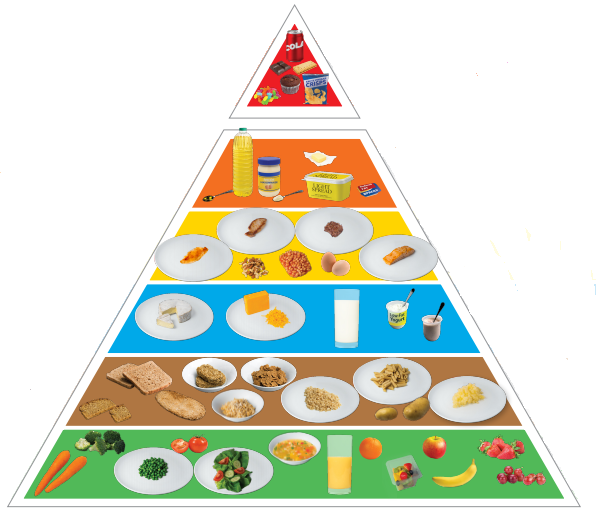 Obrázek 1. Pyramida smíšené stravy (upraveno podle Healthy Ireland & Department of Health, 2019)Rostlinná strava„Rostlinná strava je založena na potravinách z rostlin, včetně zeleniny, obilovin, luštěnin, ořechů, semen a ovoce, s málo nebo žádnými živočišnými produkty.“ . Jako rostlinné stavy lze označit veganskou a vegetariánskou stravu. Veganská strava vylučuje všechny potraviny získané ze zvířat, včetně masa, mléka, vajec, medu a výrobky z nich. Vegetariánská strava ze stravy vyřazuje maso a výrobky z něj . Potravinou pyramidu rostlinné stravy představuje Obrázek 2.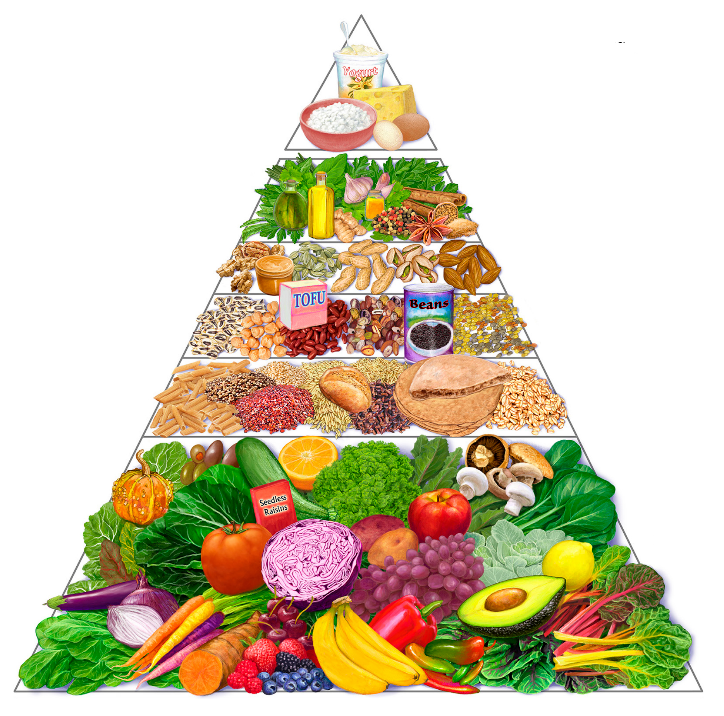 Obrázek 2. Pyramida rostlinné stravy (upraveno dle Palmer, 2014)Výživová doporučeníVe většině průmyslově vyspělých zemích jsou vydávána výživová doporučení pro obyvatelstvo. V Česku vydalo první výživová doporučení předsednictvo Společnosti pro racionální výživu v roce 1986 pod názvem „Směry výživy obyvatelstva ČSR“. V roce 1994 byla Radou výživy Ministerstva zdravotnictví České republiky vypracována doporučení o výživě zdravého obyvatelstva „Jezte zdravě, žijte zdravě“. V roce 2004 vydala Společnost pro výživu „Výživová doporučení pro obyvatelstvo ČR“ a v roce 2005 vydalo Ministerstvo zdravotnictví České republiky leták se stejným názvem.Ministerstvo zdravotnictví České republiky doporučuje 10 kroků k pevnému zdraví:Jezte vyváženou pestrou stravu založenou více na potravinách rostlinného původu.Udržujte svou hmotnost a obvod pasu v doporučeném rozmezí (v dospělosti BMI 18,5–25; obvod pasu u mužů ne více než 94 cm, u žen ne více než 80 cm). Pravidelně se věnujte pohybové aktivitě (ochranný účinek na zdraví má například 30 minut, lépe však 1 hodina, nepřetržité rychlé chůze denně). Jezte různé druhy ovoce a zeleniny, alespoň 400 g denně, přednostně čerstvé a místního původu.Kontrolujte příjem tuků, snižte spotřebu potravin s jejich vysokým obsahem (např. uzenin, tučných sýrů, čokolád, chipsů). Dávejte přednost rostlinným olejům před živočišnými tuky. Denně konzumujte mléko nebo mléčné výrobky se sníženým obsahem tuku.Několikrát denně jezte chléb, pečivo, těstoviny, rýži nebo další výrobky z obilovin (zejména celozrnné) a brambory.Nahrazujte tučné maso a masné výrobky rybami, luštěninami a netučnou drůbeží.Pokud pijete alkohol, vyvarujte se každodenní konzumaci a nepřekračujte denní dávku 20 g alkoholu (tj. 0,5 l piva nebo 2 dcl vína nebo 5 cl 40 % destilátu). Omezujte příjem kuchyňské soli, celkový denní příjem soli nemá být vyšší než 5 g (1 čajová lžička), a to včetně soli skryté v potravinách. Používejte sůl obohacenou jódem.Vybírejte potraviny s nízkým obsahem cukru, omezujte sladkosti. Sladké nápoje nahradit dostatečným množstvím nesladkých nápojů, např. vody.Podpora plného kojení do ukončeného 6. měsíce věku, poté kojení s příkrmem do 2 let věku dítěte i déle.Obrázek 3 představuje doporučenou potravinovou pyramidu podle Ministerstva zdravotnictví České republiky  a na Obrázku 4 jsou definice porcí pro určité potraviny.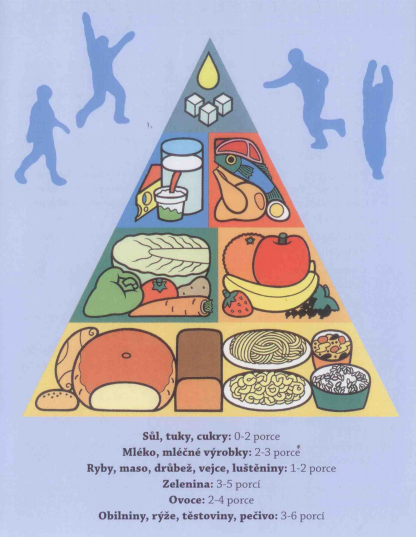 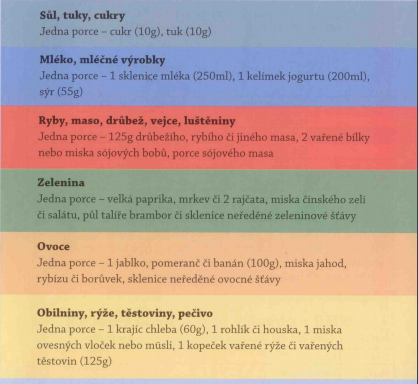 Obrázek 3. Potravinová pyramida (MZČR, 2005)	Obrázek 4. Definice porcí (MZČR, 2005)Pro osoby stravující se veganskou stravou, by podle České veganské společnosti   mělo ideální jídlo obsahovat obiloviny, zeleninu, ovoce, luštěniny, ořechy a semínka. Mimo těchto 5 základních surovin je potřeba také zabezpečit dostatečný příjem tekutin, vitaminu B12 a vitaminu D. Tato kombinace zajistí člověku vyváženou a zdraví prospěšnou stravu.Největší porci by měly tvořit obiloviny, kterých by se denně mělo sníst alespoň 3-5 porcí. Porci může představovat 1 krajíc chleba, 60 gramů nevařených obilovin, 100 gramů vařených obilovin. Mezi obiloviny patří například rýže, oves, žito, špalda, pšenice, jáhly, pohanka, quinoa, amarant, čirok, kukuřice, pečivo, těstoviny, kuskus, bulgur, tortilla. Celozrnné obiloviny jsou oproti průmyslově zpracovaným obilovinám bohatší na živiny a dobrým zdrojem vlákniny, bílkovin, vitaminů skupiny B, zinku a železa. Při alergii na lepek volit bezlepkové obiloviny, jako jsou pohanka, quinoa, amarant, jáhly nebo čirok .Druhou nejvíce zastoupenou surovinu by v jídelníčku měla tvořit zelenina, které by se mělo sníst alespoň 4 až 5 porcí denně. Porcí se myslí 100-150 gramů syrové nebo 75 gramů vařené zeleniny. Doporučuje se konzumovat různé druhy zeleniny a zejména zeleninu brukvovitou, která je bohatá na vápník, železo, vlákninu, vitamin C, fytochemikálie, a také oranžovou zeleninu, jako je mrkev, batáty nebo dýně, které jsou bohaté na beta-karoten. Na fytochemikálie je také bohaté ovoce, kterého by se mělo přijmout alespoň 3-4 porce. Jednou porcí může být 1 střední kus ovoce nebo 60 gramů bobulovitých plodů .Luštěniny jsou skvělým zdrojem bílkovin, rozpustné vlákniny, železa, vápníku, zinku a vitaminů skupiny B. Každý den by se jich mělo sníst 2-3 porce, kdy jednu porci může představovat 100 gramů vařených fazolí, 115 gramů tofu, 250 mililitrů sójového mléka nebo 60 gramů humusu. Mezi luštěniny patří fazole (červené, bílé máslové, černé, mungo, adzuki, pinto a další), čočka (hnědá, červená, černá), hrách, cizrna, sója a výrobky zní jako jsou tofu, tempeh, sójové mléko .Ořechy a semínka jsou výborným zdrojem omega-3 mastných kyselin, bílkovin, vitaminů, minerálů, a vlákniny. Každý den se doporučuje přijmout asi 30 gramů ořechů nebo 2 lžíce drcených semínek. Dále je důležitý dostatečný příjem tekutin, a vyhýbat se slazeným tekutinám, a doplňovat vitamin B12 a v zimních měsících vitamin D .Obrázek 5 představuje, ideální poměr potravin v jídle podle České veganské společnosti . 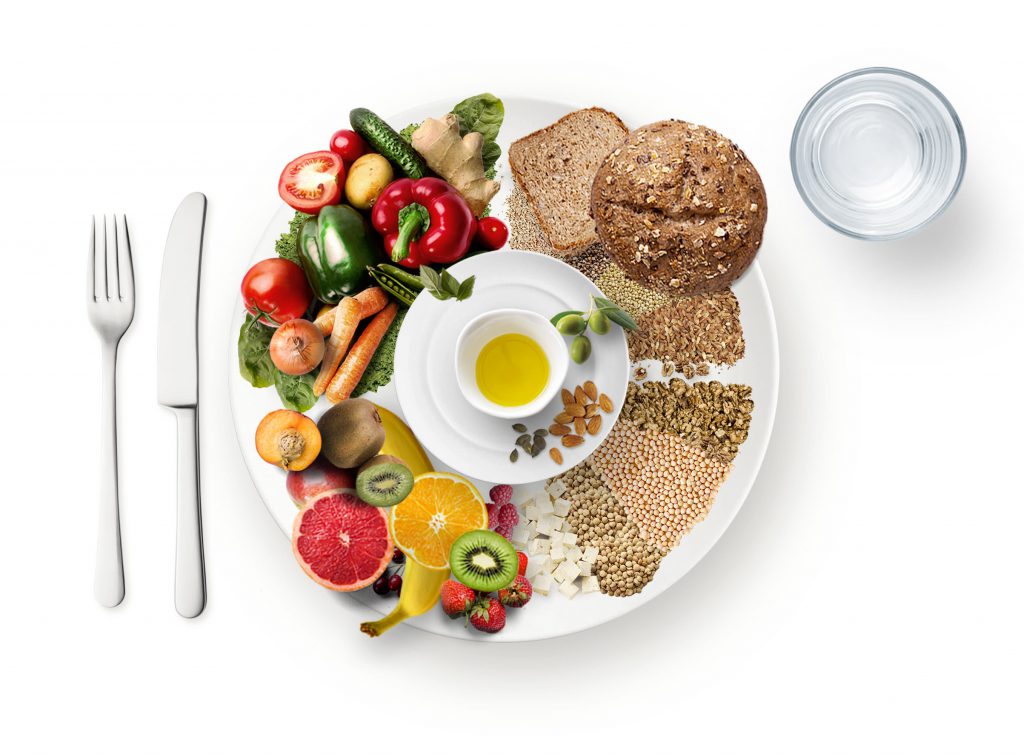 Obrázek 5. Ideální talíř (upraveno dle České veganské společnosti, n.d.a)Výživové aspekty rostlinné stravyPro udržení zdraví a správného fungování organismu, musí být tělu poskytovány určité látky ve správném množství a kvalitě. Živiny jsou chemické látky nezbytné pro život. Patří mezi ně sacharidy, tuky, bílkoviny, vitaminy, minerály a voda. Tělo je schopno vytvářet malé množství neesenciálních živin, ale esenciální živiny musí být přijímány z potravin. Sacharidy, bílkoviny a tuky dodávají tělu energii. Proteiny jsou také využívány k tvorbě a opravě tělesných tkání pomocí vitaminů a minerálů. Vitaminy, minerály a voda pomáhají regulovat různé tělesné procesy, jako je cirkulace, dýchání, trávení a eliminace. Každá živina je důležitá, ale žádná nefunguje sama. Například sacharidy, tuky a bílkoviny jsou nezbytné pro energii, ale pro její zajištění potřebují vitaminy, minerály a vodu. Výživa tak může ovlivňovat schopnosti odolávat nemocem, délku života a stav fyzické a duševní pohody člověka .Podle American Dietetic Association :Správně sestavená rostlinná strava včetně vegetariánské i veganské je pro člověka zdravá, výživově přiměřená a může poskytovat zdravotní přínosy při prevenci a léčbě určitých nemocí. Je vhodná pro všechny fáze životního cyklu, včetně těhotenství, laktace, kojeneckého věku, dětství a dospívání, a také pro sportovce…Vegetariánská strava je často spojena s řadou zdravotních výhod, včetně nižších hladin cholesterolu, nižšího rizika onemocnění srdce, nižšího krevního tlaku, a nižšího rizika hypertenze a cukrovky 2. typu. Vegetariáni mají tendenci mít nižší index tělesné hmotnosti (BMI), a celkově nižší výskyt rakoviny. Vegetariánská strava mívá nižší obsah nasycených tuků a cholesterolu, a vyšší obsah vlákniny, hořčíku, draslíku, vitaminů C a E, folátu, karotenoidů, flavonoidů a dalších fytochemikálií. Tyto nutričně odlišné rozdíly mohou vysvětlit některé zdravotní výhody těch, kteří jedí různorodou a vyváženou vegetariánskou stravu. Nicméně, vegani a někteří další vegetariáni mohou mít nižší příjem vitaminu B12, vápníku, vitaminu D, zinku a omega-3 mastných kyselin s dlouhým řetězcem (p. 1266-1267).Rostlinné stravy obsahují oproti smíšeným stravám více rostlinných potravin, jako je ovoce, zelenina, luštěniny, ořechy, semínka a obiloviny; a méně živočišných potravin, jako je maso, mléko, vejce a výrobky z nich. To také souvisí s tím, že přijímají jiné množství a kvalitu různých látek oproti smíšeným stravám. (Clarys et al., 2014). V porovnávání veganského, vegetariánského, flexitariánského, pesca-vegetariánského a smíšeného stravování, podle Healthy Eating Index 2010 (HEI-2010) a Mediterranean Diet Score (MDS), obdržela nejlepší hodnocení veganská a oproti tomu strava založená nejméně na rostlinách, tedy smíšená, která je v naší společnosti nejběžnější, obdržela nejhorší hodnocení (Clarys et al., 2014). Podle Moranda & Tomáse-Barberána (2009) je strava založená na rostlinách nejvíce prospěšná pro zdraví. Dieta bohatá na rostlinné potraviny zlepšuje hodnoty krevního tlaku, homeostázy glukózy a inzulínu, krevních lipidů a lipoproteinů, endotelové funkce, zánětu, oxidačního stresu, případně i trombózy, a také složení a funkci střevní mikrobioty s příznivým dopadem na lidské zdraví. To jsou důvody, proč rostlinná strava může potlačovat nebo zabránit progresi některých chronických onemocnění. Podle Dwyerové (1991) patří mezi hlavní rizika vegetariánských diet nemoci z nedostatku živin. Tento problém se vyskytuje především u špatně plánovaných veganských diet a riziko se zvyšuje při fázích života, kdy jsou nutriční potřeby obzvláště vysoké, jako při těhotenství, laktaci, dětství a dospívání.BílkovinyBílkoviny tvoří hlavní strukturální složky všech buněk v těle, fungují jako enzymy v membránách, transportní přenašeči, a jako hormony. Aminokyseliny jsou složkami bílkovin a působí jako prekurzory nukleových kyselin, hormonů, vitaminů, a dalších důležitých molekul. Příjem bílkovin je teda nezbytný pro udržení buněčné integrity a funkce, a pro zdraví a reprodukci . Tabulka 1 představuje doporučený denní příjem bílkovin vysoké kvality, a Tabulka 2 doporučený podíl bílkovin z energetické hodnoty potravy podle Stratila (1993). Protože jsou rostlinné bílkoviny oproti živočišným bílkovinám méně kvalitní, u lidí stravujících se rostlinnou stravou mohou být na bílkoviny vyšší požadavky (Stratil, 1993).Tabulka 1. Doporučené množství bílkovin vysoké kvality (Stratil, 1993)Tabulka 2. Doporučený podíl bílkovin v % energetické hodnoty potravy (Stratil, 1993)Poznámka: průměrné evropské doporučení činí 12-13 %Podle Stratilových doporučení by to pro osobu o hmotnosti 70 kg znamenalo přijmout 52,5 gramů bílkovin denně. Vegani, vegetariáni i lidé stravující se smíšenou stravou přijímají více bílkovin, než je doporučováno (Obrázky 6 a 7).Vysvětlivky: jednotky jsou udávány v gramechObrázek 6. Příjem bílkovinVysvětlivky: jednotky jsou uvedeny v procentech z celkové energieObrázek 7. Příjem energie z bílkovinNedostatečný příjem bílkovin se projevuje pomalým, resp. nedostatečným vývinem kosterního svalstva, oslabením imunitního systému, špatným hojením ran, snížením vitality, vzniku psychických poruch, snížením detoxikační schopnosti jater. Závažnějším zdravotním rizikem v hospodářsky vyspělých státech je poškozování zdraví z nadměrného příjmu bílkovin. Příjem bílkovin v Česku průměrně přesahuje optimální fyziologickou potřebu asi o polovinu. Nadbytek příjmu obzvláště živočišných bílkovin může způsobit zdravotní potíže. Konzumace velkého množství živočišných bílkovin je spojena s chronickými onemocněními a u lidí s nejvyšším příjmem živočišných bílkovin je nejvyšší výskyt nejčastějších onemocnění jako jsou srdeční choroby, rakovina a cukrovka . U lidí s vysokým příjmem bílkovin je čtyřnásobně vyšší riziko úmrtí na rakovinu, nicméně u bílkovin rostlinného původu tento vztah neplatí (Levine et al., 2014). Nadměrný příjem bílkovin urychluje odvápnění kostí, a nadměrný příjem živočišných bílkovin je spojen s vyšším rizikem zlomenin kyčle, kdežto příjem rostlinných bílkovin je spojen s nižším rizikem zlomenin kyčle . Příjem živočišných bílkovin může zapříčinit poškození ledvin. U rostlinných bílkovin takový efekt nebyl pozorován . Množství bílkovin není třeba úzkostlivě počítat. Je-li u například u dospělého člověka v potravě 2x za den obilovinové jídlo, stačí je doplnit luštěninami a dostatečným množstvím zeleniny a ovoce. (Stratil, 1993) V Tabulce 3 lze vidět potraviny bohaté na bílkoviny podle Veselé .Tabulka 3. Obsah bílkovin v potravinách (g/100 g) (Veselá, 2019)Poznámka: obsah bílkovin v luštěninách je po uvaření zhruba třetinový Tabulka 4 představuje doporučený denní příjem jednotlivých esenciálních aminokyselin podle World Health Organization .Tabulka 4. Doporučený denní příjem esenciálních aminokyselin (World Health Organization, 2007)Všechny rostlinné bílkoviny obsahují všechny esenciální aminokyseliny. Jediný druh bílkoviny, který neobsahuje všechny esenciální aminokyseliny obsahuje želatina, která je živočišného původu a chybí ji tryptofan . Příjem bílkovin pouze rostlinného původu může poskytovat všechny esenciální aminokyseliny a zajistit přiměřenou retenci dusíku . V Tabulce 5 lze vidět množství denního příjmu jednotlivých esenciálních aminokyselin podle doporučení World Health Organization a u veganů, vegetariánů a lidí stravujících se smíšenou stravou, a rozdíly mezi nimi podle Schmidta et al..Tabulka 5. Příjem esenciálních aminokyselin (World Health Organization, 2007)Každý druh bílkoviny obsahuje aminokyseliny v jiných poměrech a množstvích, a živočišné bílkoviny mají převážně lepší aminokyselinové poměry, což se hodnotí aminokyselinovým skórem (AAS) (Willett et al., 2019). Příklady potravin jejich AAS podle The Self NutritionData  představuje Tabulka 6. Navíc ještě k tomu je u rostlinných bílkovin oproti živočišným horší stravitelnost, což se potom hodnotí dohromady s poměry aminokyselin pomocí Protein Digestibility Corrected Amino Acid Score (PDCAAS). Podle PDCAAS mají bílkovinový koncentrát z mléka, bílkovinový koncentrát a izolát ze syrovátek, skóre 1, bílkovinový izolát ze sóji skóre 1-0,979, bílkovinový koncentrát z hrachu 0,893, vařený hrách 0,597, vařené fazole 0,648, vařená rýže 0,616, pražené arašídy 0,509, bílkovinový koncentrát z rýže 0,419 . Tabulka 6. AAS některých potravin (The Self Nutrition Data, 2018)Doporučený denní příjem bílkovin podle Stratila (1993) (52,5 g pro 70 kg osobu) by podle The Self NutritionData  nepokryl doporučené množství všech esenciálních aminokyselin z rostlinných potravin s nízkým AAS, jak lze vidět v Tabulce 7. Při konzumaci samotných potravin s AAS 86 a vyšším, jako je čočka, cizrna, pohanka nebo sója by z nich 52,5 gramů bílkovin pro pokrytí doporučovaného množství všech esenciálních aminokyselin podle World Health Organization stačilo. U potravin s AAS 83 a nižším, jako jsou brokolice, rýže, arašídy, banán, vlašské ořechy a pšeničný chléb by 52,5 gramů bílkovin pro pokrytí doporučeného množství všech esenciálních aminokyselin nestačilo. Teoreticky by teda rostlinná strava při konzumaci minimálního doporučeného příjmu bílkovin nemusela pokrýt všechny esenciální aminokyseliny.Tabulka 7. Množství esenciálních aminokyselin v 52,5 g (DDD pro 70 kg dospělého podle Stratila) bílkovin z rostlinných potravinPoznámka: červené buňky znamenají nedostatečný obsah aminokyseliny v 52,5 gramech bílkovin; číslo v závorce znamená množství gramů bílkovin, ve kterém by byl doporučený obsah denního příjmu aminokyseliny.Nicméně, při běžném rostlinném stravování, nemusí mít lidé strach o jejich nedostatečný příjem. Aminokyseliny také není nezbytně nutné konzumovat z každého jídla v ideálních poměrech. Organismus totiž může některé využít a některé si uschovat a udržovat si tak zásoby volných aminokyselin, které se mohou zase opět využít v jakémkoli poměru, který potřebujeme. Rostlinná strava je schopna poskytovat dostatek bílkovin a všech esenciálních aminokyselin a není je nutné. Obvyklé kulinářské kombinace zdrojů bílkovin se mají tendenci doplňovat kombinovat .SacharidyPrimární úkol sacharidů je poskytovat energii všem buňkám v těle. Sacharidy se dělí na monosacharidy, disacharidy, oligosacharidy, polysacharidy a alkoholy. Množství přijatých sacharidů pro udržení optimálního zdravotního stavu je neznámé. Při dlouhodobém nízkém příjmu sacharidů může ale docházet ke chronické ketoacidóze, úbytku minerální hustoty v kostech, hypercholesterolemii, zvýšenému riziku urolitiázy a zhoršeným funkcím centrálního nervového systému . Tabulka 8 představuje rozdělení a nejčastější zdroje sacharidů podle Piťhy et al. .Tabulka 8. Rozdělení a zdroje sacharidů (Piťha et al., 2009)Konzumace potravin, které jsou přirozeně bohaté na sacharidy je zdraví prospěšná a vysoký příjem ovoce, zeleniny, a celozrnných obilovin, pomáhá snižovat riziko chronických onemocnění jako je cukrovka, srdeční onemocnění a rakoviny . Strava bohatá na vlákninu a komplexní sacharidy, a nízká v tucích pomáhá snižovat riziko cukrovky, protože zlepšuje kontrolu koncentrace glukózy v krvi, prodlužuje absorpci glukózy, snižuje požadavky na inzulín, zvyšuje citlivost inzulínu v periferní tkáni, snižuje hodnoty cholesterolu a triglyceridů v krevním séru, podporuje regulovat hmotnost, a pomáhá snižovat krevní tlak . Při stravě bohaté na komplexní polysacharidy klesá hladina cholesterolu v krvi (Stratil, 1993). Lidé by se ale měli vyhýbat konzumaci přidaných cukrů, protože zvyšují riziko kardiovaskulárních onemocnění, chronických zánětů a onemocnění jater . Tabulka 9 představuje obsah sacharidů v některých potravinách a Tabulka podíl sacharidů na celkovém obsahu energie v některých potravinách podle Stratila (1993).Tabulka 9. Obsah sacharidů v některých potravinách (Stratil, 1993)Tabulka 10. Podíl sacharidů na celkovém obsahu energie v některých potravináchPodle Stratila (1993) by měl člověk optimálně přijímat 60-75 % energie ze sacharidů, a to především komplexními sacharidy (škrob provázený vlákninou), které se nachází v obilovinách, luštěninách, a zelenině. Tomuto doporučení jsou nejblíže vegani, avšak i tak ho průměrně nesplňují (Obrázek 8).Vysvětlivky: jednotky jsou uvedeny v procentechObrázek 8. Příjem energie ze sacharidůVlákninaVláknina je typ nestravitelných sacharidů, které se nachází pouze v rostlinných potravinách. Vyšší příjem vlákniny zlepšuje hodnoty LDL cholesterolu, snižuje riziko srdečních onemocnění  a cukrovky 2. typu , podporuje funkce střevní mikroflóry , a podílí se na zlepšení trávicích funkcí, snížení rizika rakoviny kolorekta, zlepšení imunitních funkcí, zlepšení funkcí nervového systému, zdraví pokožky, kardiovaskulárního systému a zlepšení absorpce některých minerálů (Davani-Davari et al., 2019). Některé typy rozpustné vlákniny, včetně beta-glukanu, psyllia a guarové gumy zlepšují citlivost inzulinu u zdravých lidí i u diabetiků. Pektin, psyllium, guarová guma, beta-glukan a delta-glukan snižují celkové hladiny cholesterolu v krvi a beta a delta glukany navíc zvyšují hodnoty HDL-cholesterolu. Rozpustná vláknina také zlepšuje funkce imunitního systému . Beta-glukany zlepšují funkční aktivitu makrofágů a NK buněk . Ze všech polysacharidů působí beta-glukany proti infekčním onemocněním a rakovině nejefektivněji . Tabulka 11 podle Stratila (1993) představuje průměrný obsah a složení vlákniny v některých potravinách.Tabulka 11. Průměrný obsah vlákniny v některých potravinách (Stratil, 1993)Podle Stratila (1993) by se mělo ideálně denně přijmout 37-50 gramů vlákniny. Vláknina může při velkém příjmu (přibližně nad 60 g/den) snižovat vstřebávání některých minerálů, jako jsou vápník, hořčík, měď, železo, mangan, zinek. Doporučení podle Stratila (1993) průměrně splňují pouze vegani a někdy také vegetariáni. Vegani ale někdy také překračují doporučené denní přijaté množství vlákniny, což může zabraňovat některých minerálů (Obrázek 9).Vysvětlivky: jednotky jsou uvedeny v gramechObrázek 9. Příjem vlákninyTukyTuky jsou pro tělo jedním z hlavních zdrojů energie a pomáhají při vstřebávání vitaminů A, D, E, K a dalších látek z potravin, jako jsou například karotenoidy. Hlavními zdroji tuku z rostlinných potravin jsou luštěniny, ořechy a semínka. Tuky se dělí na nasycené mastné kyseliny, mononenasycené mastné kyseliny, polynenasycené mastné kyseliny a trans mastné kyseliny . Tabulka 12 představuje doporučený příjem tuků podle Společnosti pro výživu .Tabulka 12. Doporučený příjem tuků (Společnost pro výživu, 2012)Doporučený příjem celkových tuků podle Společnosti pro výživu (2012) průměrně splňují pouze vegani a v někdy i vegetariáni (Obrázek 10).Vysvětlivky: jednotky jsou uvedeny v procentechObrázek 10. Příjem energie z tuků.Nadbytečný příjem tuků souvisí se srdečními chorobami a rakovinou, a pro značné snížení rizik těchto onemocnění by bylo vhodné přijímat pouze 10-15 % energie z tuků . Při příjmu stejného množství kalorií ze sacharidů nebo tuků, bylo zjištěno, že člověk přibere více z tuků . Nižší příjem energie z tuků a vyšší příjem energie ze sacharidů může být důvod proč mají vegani průměrně nižší BMI a nižší riziko obezity . Obezita je nebezpečná, protože zvyšuje riziko cukrovky 2. typu, srdečních chorob, mrtvice, několika druhů rakovin, a žlučových kamenů . Nízkotučná rostlinná strava pomáhá zlepšovat sekreci inzulínu a inzulinovou rezistenci (Kahleova et al., 2019) a léčit cukrovku 2. typu dokonce efektivněji než doporučená strava podle Americké Diabetické Asociace (Barnard et al., 2006). Obsah tuků v jednotlivých potravinách podle Stratila (1993) lze vidět v Tabulce 13. Ministerstvo zdravotnictví České republiky (2005) i Společnost pro výživu (2012) doporučuje ze zdravotních důvodů konzumovat méně nasycených mastných kyselin, trans nasycených mastných kyselin, cholesterolu a více nenasycených mastných kyselin. Tabulka 13. Obsah tuků v potravinách (Stratil, 1993)Nasycené tukyNasycené mastné kyseliny mohou být syntetizovány tělem, kde vykonávají strukturální a metabolické funkce. Doporučuje se konzumovat co nejméně nasycených mastných kyselin při dostatečném příjmu ostatních živin. S jejich příjmem totiž nejsou známé žádné účinky pro prevenci chronických onemocnění, a naopak se při jejich příjmu zvyšují hladiny LDL cholesterolu, což zvyšuje riziko srdečních chorob. Nasycené tuky se nachází ve větším množství v potravinách živočišného původu, jako jsou mléčné výrobky a masa . Nasycené tuky jsou také spojeny s rozvojem rakoviny  a cukrovky 2. typu . Jídla bohatá na rostlinné tuky, by pro snížení rizika cukrovky měla nahradit jídla bohatá na nasycené tuky . Méně než 10 % nasycených tuků, jak doporučuje Společnost pro výživu (2012) přijímají průměrně vegani a vegetariáni, a někdy také a lidé stravující se smíšenou stravou (Obrázek 11).Vysvětlivky: jednotky jsou uvedeny v procentechObrázek 11. Příjem energie z nasycených tukůTabulka 14 představuje podíl nasycených tuků v jednotlivých živočišných a rostlinných tucích podle Stratila (1993)Tabulka 14. Podíl nasycených tuků v jednotlivých druzích tuků (Stratil, 1993)Nenasycené tukyZe zdravotního hlediska by měl být příjem mononenasycených (MUFA) a polynenasycených tuků (PUFA) co nejvyšší oproti nasyceným tukům . MUFA pomáhají snižovat riziko celkové předčasné úmrtnosti, kardiovaskulárních onemocnění, a mozkové příhody. Potraviny bohaté na MUFA jsou například oleje, ořechy, semínka a avokáda. Vyšší příjem PUFA u veganských diet je spojován se snížením rizika srdečních onemocnění, hypertenzí, cukrovky 2. typu, vysokého cholesterolu a rakoviny. PUFA zahrnují omega-3 a omega-6 mastné kyseliny. Esenciální omega-3 mastnou kyselinou je kyselina alfa-linoleová (ALA) a omega-6 mastnou kyselinou, kyselina linoleová (LA), ze kterých potom vznikají další mastné kyseliny. Potraviny bohaté na omega-6 mastné kyseliny jsou například ořechy, semínka a oleje, a na omega-3 mastné kyseliny zejména lněná semínka, chia semínka, vlašské ořechy a oleje . Obrázek 12 představuje průměrné denní přijaté množství mononenasycených mastných kyselin a Obrátek 13 průměrné denní přijaté množství polynenasycených mastných kyselin u veganů, vegetariánů a lidí stravujících se smíšenou stravou.Vysvětlivky: jednotky jsou uvedeny v gramechObrázek 12. Příjem mononenasycených kyselinVysvětlivky: jednotky jsou uvedeny v gramechObrázek 13. Příjem polynenasycených kyselinOmega-6 a omega-3 mastné kyseliny je doporučováno přijímat v poměru 2-4/1. Nadměrné množství omega-6 polynenasycených mastných kyselin a velmi vysoký poměr omega-6/omega-3, jak se v dnešní stravě běžně vyskytuje (15/1-16,7/1) podporuje rozvoj mnoha nemocí, včetně kardiovaskulárních chorob, rakoviny a zánětlivých a autoimunitních onemocnění. Příjem omega-6/omega-3 mastných kyselin v doporučovaném poměru 2-4/1; totiž může potlačovat hned několik onemocnění . Při těchto doporučených hladinách byla totiž prokázaná o 70 % menší celková úmrtnost a preventivní účinky nebo snížení závažností mnoha chronických onemocnění včetně kardiovaskulárních onemocnění, rakoviny, zánětlivých onemocnění, astmatu a autoimunitních onemocnění . Vysoký obsah omega-3 mastných kyselin v krvi má prospěšný vliv na mozek a jsou spojovány s nižším rizikem neurodegenerativních chorob, jako je Alzheimerova choroba a mentální poruchy jako jsou schizofrenie a deprese . Tabulka 15 představuje poměr omega-6/omega-3 mastným kyselinám v některých jídlech podle The Self NutritionData .Tabulka 15. Poměr omega-6/omega-3 mastných kyselin u některých potravin (The Self Nutrition Data, 2018)Rostlině se stravující lidé přijímají značně nižší množství kyseliny eikosapentaenové (EPA) a dokosahexaenové (DHA) . Tyto kyseliny se totiž nachází převážně v potravinách, pocházejících z moře, včetně mořských řas, ryb a jiných plodů, a proto je lidé stravující se rostlině často nepřijímají v takové míře jako lidé s jinými stravovacími zvyky. EPA a DHA ale nejsou esenciálními látkami a organismus si je dokáže vytvářet z ALA. Aby tahle ale konverze byla možná, musejí rostlině se stravující lidé přijímat dostatečné množství ALA . Aby si tělo bylo schopno EPA a DHA vytvořit z ALA, je doporučeno denně přijmout 1,59 gramů ALA pro ženy a 2,06 gramů ALA pro muže . 2 gramy ALA obsahují například 3 vlašské ořechy (1 ořech (8 g)=726 mg ALA), nebo 1 lžíce lněných semínek (1 lžíce (10 g)=2338 mg ALA) . Trans mastné kyselinyTrans mastné kyseliny zvyšují hodnoty LDL cholesterolu v krvi, což má nepříznivý vliv a jsou spojovány s vyšším rizikem srdečních onemocnění. Protože neexistují žádné známé nutriční výhody a existují jasné nepříznivé důsledky trans mastných kyselin, je doporučováno se jejich konzumaci vyhýbat. Nacházejí se v hydrogenovaných olejích, mléku a mase . CholesterolCholesterol hraje důležitou roli v biosyntéze steroidních hormonů a žlučových kyselin a slouží také jako integrální součást buněčných membrán. Cholesterol se vyskytuje v živočišných potravinách, jako jsou vejce, rybí, drůbeží a jiné maso, a mléčné výrobky. Všechny tkáně v lidském těle si ho ale dokážou sami vytvářet dostatečné množství a není nutné ho proto přijímat v potravě. Příjem cholesterolu je přímo úměrný koncentraci LDL cholesterolu v krvi a jakékoliv zvýšení příjmu cholesterolu zvyšuje riziko srdečních onemocnění. Doporučuje se proto, aby lidé přijímali co nejnižší možné množství cholesterolu při dostatečném příjmu ostatních potřebných živin. Dokonce i nízký příjem potravin živočišného původu je spojen se zvýšenými hodnotami cholesterolu v krvi , a lidé stravující se rostlině mají v porovnání s lidmi stravujícími se smíšenou stravou nižší hodnoty LDL cholesterolu . Nárůst krevního cholesterolu o 1 % zvyšuje riziko srdečních chorob o 2-3 % . Vyšší hladiny cholesterolu také souvisejí s aterosklerózou , a s rakovinou žaludku, tlustého střeva, konečníku, slinivky břišní, plic, prsu, ledvin a močového měchýře (Hu et al., 2012). Aterosklerotické plaky v mozkových cévách souvisí s mozkovou mrtvicí, kognitivními dysfunkcemi, demencí a Alzheimerovou chorobou . Vegani, vegetariáni i lidé stravující se smíšenou stravou průměrně nepřijímají více než 300 mg cholesterolu, jak doporučuje Společnost pro výživu (2012) (Obrázek 14).Vysvětlivka: jednotky jsou uvedeny v miligramechObrázek 14. Příjem cholesteroluRostlinné sterolyFytosteroly, fytostanoly a jejich estery jsou látky podobné cholesterolu, které se nachází v nízkém množství v ovoci, zelenině, ořeších a obilovinách. Rostlinné steroly jsou schopny přirozeně snižovat hodnoty LDL cholesterolu .MinerályLidské tělo je vytvořeno především z kyslíku, uhlíku, vodíku a dusíku, které tvoří 96 % tělesné hmotnosti. Ostatní prvky tvoří pouze další 4 % tělesné hmotnosti. Minerály jsou anorganické (neobsahující uhlík) prvky, které se nacházejí ve všech tělesných tkáních a jsou nezbytné pro správné tělesné fungování . Minerální látky se podle Piťhy et al.  dělí na:makroelementy: potřeba se počítá v gramech a patří sem například vápník, fosfor, hořčík, draslík, sodík, chlor a síra;mikroelementy: potřeba se počítá v miligramech a patří sem například železo, jód, zinek, měď, mangan, chróm a selen;stopové prvky: potřeba se počítá v mikrogramech a patří sem například křemík, vanad a nikl.Tabulka 16 představuje doporučené denní dávky pro minerály podle Zákonů pro lidi  a horní limity jejich příjmu podle Ottenové et al. (2006) pro dospělé osoby.Tabulka 16. DDD a horní hranice minerálů (Otten et al., 2006; Zákony pro lidi, 2008)Draslík	Draslík je hlavním intracelulárním kationtem v těle a je nezbytný pro normální buněčné funkce. Ovlivňuje nervové přenosy, svalové kontrakce a cévní tonus. U běžné populace je nedostatek draslíku neobvyklý a jeho účinek se nazývá hypokalémie, která může způsobit srdeční arytmii, svalovou slabost a glukózovou intoleranci. Nedostatečný příjem draslíku se vyznačuje také zvýšeným krevním tlakem, zvýšenou citlivostí na sůl, zvýšeným rizikem ledvinových kamenů, resorpcí kostí, kardiovaskulárních chorob (zejména mrtvice). Při vysokém příjmu draslíku nebyly u zdravých lidí pozorovány žádné nepříznivé účinky . Rostlinné potraviny bohaté na draslík jsou například celozrnné obiloviny, luštěniny a ořechy . Vegani, vegetariáni i lidé stravující se smíšenou stravou přijímají doporučené množství draslíku (Obrázek 15).Vysvětlivky: jednotky jsou uvedeny v miligramechObrázek 15. Příjem draslíkuFosfor	Fosfor je hlavní součástí kostí a zubů. Z celkového fosforu v těle se 85 % nachází v kostech a zubech. Pomáhá v těle udržovat normální pH a podílí se na metabolických procesech. Nedostatek fosforu je vzácný a jeho nadměrný příjem způsobuje hyperfosfatémii . Rostlinné potraviny bohaté na fosfor jsou například ovoce, zelenina, houby a luštěniny . Vegani, vegetariáni i lidé stravující se smíšenou stravou přijímají doporučené množství fosforu (Obrázek 16).Vysvětlivky: jednotky jsou uvedeny v miligramechObrázek 16. Příjem fosforuHořčíkHořčík se podílí na více než 300 enzymatických procesech v těle, na vývoji a udržování zdravých kostí a dalších kalcifikovaných tkání a na udržování intracelulárních hladin draslíku a vápníku. Nedostatek hořčíku způsobuje svalové křeče, hypertenzi a koronární a mozkové vazospazmy. Nežádoucí účinky nadměrného příjmu hořčíku ze stravy jsou vzácné, ale vysoké dávky hořčíku z doplňků mohou zapříčiňovat průjem, metabolickou alkalózu, hypokalémii, paralytický ileus a kardiorespirační zástavu . Rostlinné potraviny bohaté na hořčík jsou listová zelenina, luštěniny, ořechy, celozrnné obiloviny a ovoce . Vegani, a vegetariáni průměrně přijímají doporučené množství hořčíku a lidé stravující se smíšenou stravou přijímají průměrně méně, než je doporučeno (Obrázek 17).Vysvětlivky: jednotky jsou uvedeny v miligramechObrázek 17. Příjem hořčíkuJódJód je nezbytnou látkou pro hormony štítné žlázy, které se podílí na regulaci různých enzymů a metabolických procesů. Nedostatek jódu může mít za následek zhoršení kognitivního vývoje a štítné žlázy. Nadbytečný příjem jódu je vzácný a je spojován s thyroiditidou, strumou, hypothyrioditidou, hyperthyroiditidou a rakovinou štítné žlázy. Jód se podílí na tvorbě hormonů štítné žlázy, které potom ovlivňují řadu funkcí v těle. Jsou nezbytné pro správný růst, vývoj mozku a diferenciaci tkání, správnou funkci nervů a svalů. Mají vliv na metabolismus, srdeční frekvenci nebo hladinu cholesterolu .Celosvětově se odhaduje, že 2 miliardy lidí mají nedostatečný příjem jódu. Přibližně 50 % osob žijících v Evropě nepřijímá dostatek jódu a například ve Spojených Státech a Austrálii je tato situace ještě horší. Obzvláště postižení lidé nedostatečným příjmem jódu jsou v jižní Asii a subsaharské Africe . Jeden z nejekonomičtějších způsobů navýšení příjmu jódu u lidí je jodizace solí, což je ve spoustě státech světa provozováno. Doporučený minimální příjem jódu pro dospělé je 150 µg/denně,  čemuž odpovídá přibližně 4,5 g soli (1 lžička)  . Nadbytek soli je však spojen s rozvojem různých onemocnění, včetně kardiovaskulárních onemocnění, onemocnění ledvin a rakoviny žaludku, proto se doporučuje sůl neužívat ve velkých množstvích . Dostatečného příjmu jódu se může dosáhnout také například konzumací 0,25-0,5 gramů řasy kombu kelp nebo wakame, 10 gramů nori řasy, 38 gramů aronie černé, 30 ml vincentky . Popřípadě jód doplňovat například výtažky z kelpu a jinými doplňky stravy. Protože je to jedna z nejvíce dlouhodobě globálně nedostatečně přijímaných látek, je potřeba se na její příjem zaměřit . Vegani a vegetariáni průměrně přijímají méně jódu, než se doporučuje (Obrázek 18).Vysvětlivky: jednotky jsou uvedeny v mikrogramechObrázek 18. Příjem jóduManganMangan se podílí na tvorbě kostí a specifických reakcích souvisejících s metabolismem aminokyselin, cholesterolu a sacharidů. Nedostatečný příjem manganu je vzácný . Nadměrný příjem manganu z doplňků může poškodit játra. Rostlinné potraviny bohaté na mangan jsou ořechy, luštěniny a celozrnné obiloviny . Vegani, vegetariáni i lidé stravující se smíšenou stravou přijímají doporučené množství manganu (Obrázek 19).Vysvětlivky: jednotky jsou uvedeny v miligramechObrázek 19. Příjem manganuMěďMěď je složka několika metaloenzymů, které působí jako oxidázy při redukci molekulárního kyslíku . Pomáhá při tvorbě erytrocytů a hraje důležitou roli v metabolismu železa a pro imunitní systém . Nedostatek mědi je u lidí vzácný a mezi jeho příznaky patří anémie, leukopenie, neutropenie a osteoporóza. Nepříznivé příznaky při vysokém příjmu mědi jsou také vzácné. Nejlepšími rostlinnými zdroji mědi jsou ořechy semínka a celozrnné obiloviny . Vegani, vegetariáni i lidé stravující se smíšenou stravou přijímají doporučené množství mědi (Obrázek 20).Vysvětlivky: jednotky jsou uvedeny v miligramechObrázek 20. Příjem mědiSelen	Selen má antioxidační účinky a podílí se na ochraně organismu proti oxidačnímu stresu. Selenoproteiny regulují činnost hormonů štítné žlázy a redoxní stav vitaminu C a dalších molekul. Nedostatečný ani nadměrný příjem selenu není obvyklý . Nejvíce selenu z rostlinných potravin obsahují zejména para ořechy, slunečnicová semínka, obiloviny a tofu . Vegani a vegetariáni průměrně nepřijímají doporučené množství selenu (Obrázek 21).Vysvětlivky: jednotky jsou uvedeny v mikrogramechObrázek 21. Příjem selenuSodíkSodík je nezbytný pro udržování extracelulárního objemu tekutiny a osmolarity plazmy. Z 90% lidé konzumují sodík ze soli. Vysoký příjem sodíku způsobuje vysoký krevní tlak, který je přímo spojen s kardiovaskulárním onemocněním a onemocněním ledvin. O nízkém příjmu sodíku je málo důkazů . Vegani, vegetariáni i lidé stravující se smíšenou stravou přijímají více sodíku, než je doporučená horní hranice (Obrázek 22)Vysvětlivky: jednotky jsou uvedeny v miligramechObrázek 22. Příjem sodíkuVápníkPřes 99 % celkového vápníku v těle se nachází v kostech a hraje důležitou roli ve správném vývoji a zdraví zubů a kostí. Dále se také podílí na vaskulárních, neuromuskulárních a glandulárních funkcích v těle. Při jeho nedostatku je zvýšené riziko osteopenie, osteoporózy a zlomenin kostí. Při jeho nadbytku hrozí riziko ledvinových kamenů, hyperkalcemie a snížená resorpce určitých minerálů. Nejbohatší rostlinné potraviny na vápník jsou brukvovitá zelenina, tofu, ořechy, semínka, obohacené potraviny jako jsou rostlinná mléka a jogurty.Absorpce vápníku záleží například na obsahu oxalátů v daných potravinách. Vápník z brukvovité zeleniny se například absorbuje lépe než například z mléčné výrobky, ale z luštěnin a listové zeleniny se ve srovnání s mléčnými výrobky vstřebává méně . Absorpce u brokolice se udává 61 %, u kapusty 49 %, u zelí 40 %, u tofu 31 %, u fazolí 22-27 % (záleží na druhu), u batát 22 %, u kravského mléka 32 %, a u zeleniny s vysokým obsahem oxalátů jako je špenát nebo například rebarbora, je absorpce 5 % a 8 % . Důležitý aspekt pro absorpci vápníku je také dostatečný příjem vitaminu D . Vegani, vegetariáni i lidé stravující se smíšenou stravou přijímají doporučené množství vápníku (Obrázek 23).Vysvětlivky: jednotky jsou uvedeny v miligramechObrázek 23. Příjem vápníkuZinekZinek je rozhodující pro růst a vývoj. Pomáhá usnadňovat několik enzymatických procesů souvisejících s metabolismem bílkovin, sacharidů a tuků. Dále také pomáhá vytvářet strukturu bílkovin a enzymů, a podílí se na regulaci genové exprese . Nejlepšími rostlinnými zdroji zinku jsou ořechy, semínka, obiloviny, luštěniny . Vegani a lidé stravující se smíšenou stravou průměrně přijímají doporučené množství zinku, a vegetariáni doporučené množství průměrně nesplňují (Obrázek 24).Vysvětlivky: jednotky jsou uvedeny v miligramechObrázek 24. Příjem zinkuŽelezoTento stopový prvek je součástí každé buňky v těle. Téměř dvě třetiny železa v těle se nacházejí v hemoglobinu, který se podílí na transportu kyslíku z okolního prostředí do tkání za účelem metabolismu . Nejlepšími rostlinnými zdroji železa jsou luštěniny, listová zelenina a semínka .Lidský organismus absorbuje hemové železo z živočišných produktů lépe než ne-hemové železo z rostlinných potravin. Podle Craiga  to je o 2-12 %, a podle Ottena et al. (2006) o 8,2 %. Nicméně podle Craiga (1994) je riziko nedostatku železa v organismu u lidí stravujících se rostlině a u lidí stravujících se smíšenou stravou podobné. Vitamin C značně zlepšuje vstřebávání ne-hemového železa . Při vysokém příjmu hemového železa se mohou vytvářet nebezpečné hydroxylové radikály a zvyšuje se tak riziko například rakoviny, srdečních chorob, cukrovky a mrtvice. S každým miligramem hemového železa přijímaného denně, se zvyšuje riziko ischemické choroby srdeční o 27 %, cukrovky druhého typu o 16 %, a rakoviny o 12 %. U ne-hemového železa z rostlinných potravin k tomuto nedochází. Při nadměrném příjmu železa je ne-hemové železo z rostlinných potravin asi pětkrát lépe vylučováno z těla než hemové železo . Vegani, vegetariáni i lidé stravující se smíšenou stravou průměrně přijímají doporučené množství železa (Obrázek 25).Vysvětlivky: jednotky jsou uvedeny v gramechObrázek 25. Příjem železaVitaminyVitaminy jsou organické sloučeniny nezbytné v malém množství pro tělesné procesy. Samotné vitaminy neposkytují energii, nicméně umožňují tělu energii ze sacharidů, tuků, nebo bílkovin využívat. Vitaminy jsou často děleny podle jejich rozpustnosti, tedy na rozpustné v tucích (A, D, E, K) a ve vodě (všechny B, C). Vitamin D se také uvádí jako hormon, a vitaminy skupiny B jako katalyzátory a koenzymy . Tabulka představuje doporučené denní dávky vitaminů podle Zákonů pro lidi  a jejich horní hranice podle Ottenové et al.  pro dospělou osobu.Tabulka 17. DDD a horní hranice vitaminů (Otten et al., 2006; Zákony pro lidi, 2008)Vitamin AVitamin A je živina rozpustná v tucích, důležitá pro zrak, genovou expresi, reprodukci, embryonální vývoj, růst, imunitní funkce . Provitaminy A, karotenoidy, mají navíc antioxidační vlastnosti a mohou snížit riziko některých druhů rakovin . Vitamin A se vyskytuje formě retinolu, retinalu, kyselině retinolové a esterech retinolu výhradně v živočišných produktech, zatímco na provitamin A karotenoidy jsou bohaté rostlinné potraviny. Nedostatek vitaminu A se projevuje xeroftalmií a jejími různými stádii včetně noční slepoty, spojivkové xerózy, rohovkové xerózy, a dalšími . Rostlinné potraviny bohaté na vitamin A jsou například listová zelenina, batáty, mrkev, dýně, kukuřice, mango, papája nebo meloun cantaloupe . Vegani, vegetariáni i lidé stravující se smíšenou stravou průměrně přijímají doporučené množství ekvivalentu vitaminu A (Obrázek 26).Vysvětlivky: jednotky jsou uvedeny v mikrogramechObrázek 26. Příjem ekvivalentu vitaminu AVitamin B1 (Thiamin)Thiamin funguje jako koenzym v metabolismu sacharidů a BCAA . Je nezbytný pro zdravou kůže, vlasy, svaly, mozek a pro správnou funkci nervů . Nedostatek thiaminu může způsobovat nemoc beriberi nebo i Wernicke-Koesakoffův syndrom, který je většinou spojován s nadměrnou konzumací alkoholu. Důkazy nadměrného příjmu thiaminu jsou velmi omezené . Jedny z nejbohatších potravin na thiamin jsou ořechy, semínka, celozrnné obiloviny a luštěniny . Vegani, vegetariáni i lidé stravující se smíšenou stravou přijímají doporučené množství vitaminu B1 (Obrázek 27).Vysvětlivky: jednotky jsou uvedeny v miligramechObrázek 27. Příjem vitaminu B1	Vitamin B2 (Riboflavin)	Riboflavin funguje jako koenzym pro řadu oxidačně-redukčních reakcí v několika metabolických drahách při výrobě energie . Je nezbytný pro zdravou kůži, vlasy, krev a mozek . Nedostatek riboflavinu je doprovázen dalšími nedostatky živin a může vést zejména k nedostatku vitaminu B3 a B6. Neexistují důkazy o nepříznivých účincích nadměrného příjmu riboflavinu . Riboflavin je v obsažen ve velkém množství potravin, a nejvíce riboflavinu z nich obsahují celozrnné obiloviny a listová zelenina . Vegani, vegetariáni i lidé stravující se smíšenou stravou průměrně přijímají doporučené množství vitaminu B2 (Obrázek 27).Vysvětlivky: jednotky jsou uvedeny v miligramechObrázek 27. Příjem vitaminu B2	Vitamin B3 (Niacin)	Niacin se účastní mnoha biologických reakcí, včetně nitrobuněčného dýchání a syntézy mastných kyselin . Je nezbytný pro zdravou kůži, krevní buňky, mozek a nervový systém . Nedostatek niacinu může způsobit pellagru, která se ve vyspělých zemích vyskytuje obvykle pouze u chronických alkoholiků. S nadměrným příjmem niacinu z potravin nejsou spojeny žádné nepříznivé účinky . Nejvíce niacinu obsahují z rostlinných potravin luštěniny . Vegani, vegetariáni i lidé stravující se smíšenou stravou průměrně přijímají doporučené množství vitaminu B3 (Obrázek 28).Vysvětlivky: jednotky jsou uvedeny v miligramechObrázek 28. Příjem vitaminu B3	Vitamin B5 (Kyselina pantothenová)	Funguje jako složka koenzymu A, který se podílí na metabolismu mastných kyselin , neurotransmiterů, steroidních hormonů a hemoglobinu . Nedostatek kyseliny pantothenové je vzácný a s vysokými příjmy nebyly spojeny žádné nepříznivé účinky . Nachází se ve většině zeleniny, luštěninách, ořeších a semínkách . Průměrně přijímají vitaminu B5 doporučené množství pouze vegani (Obrázek 29).Vysvětlivky: jednotky jsou uvedeny v miligramechObrázek 29. Příjem vitaminu B5Vitamin B6 (Pyridoxin a příbuzné sloučeniny)	Funguje jako koenzym v metabolismu aminokyselin, glykogenu a sfingoidů . Pomáhá snižovat hodnoty homocysteinu a může snižovat riziko srdečních chorob. Pomáhá převádět tryptofan na niacin a serotonin, vytvářet erytrocyty, a ovlivňuje kognitivní schopnosti a imunitní funkce . V rostlinných potravinách se nachází především ve formě pyridoxinu, jeho příslušných fosfátech a někdy ve formě glukosidu a v živočišných potravinách v jiných příslušných fosfátech. Příznaky nedostatku vitaminu B6 byly pozorovány pouze při velmi nízkém příjmu a s vysokým příjmem nebyly pozorované žádné nepříznivé účinky. Nejvíce vitaminu B6 je z rostlinných potravin obsaženo v celozrnných obilovinách, banánech a špenátu . Vegani, vegetariáni i lidé stravující se smíšenou stravou průměrně přijímají doporučené množství vitaminu B6 (Obrázek 30).Vysvětlivky: jednotky jsou uvedeny v miligramechObrázek 30. Příjem vitaminu B6Vitamin B7 (Biotin)	Biotin funguje jako koenzym v karboxylačních reakcích závislých na bikarbonátu . Pomáhá ve výrobě energie, syntéze glukózy, rozkladu některých mastných kyselin . Biotin se nachází v ořeších, luštěninách, zelenině a houbách. Vegani, vegetariáni i lidé stravující se smíšenou stravou přijímají doporučené množství vitaminu B7 (Obrázek 31).Vysvětlivky: jednotky jsou uvedeny v mikrogramechObrázek 31. Příjem vitaminu B7	Vitamin B9 (Kyselina listová)	Kyselina listová funguje jako koenzym v metabolismu nukleových kyselin a aminokyselin, a může také chránit před vaskulárními chorobami, rakovinou a duševními poruchami . Nejvíce kyseliny listové se nachází v celozrnných obilovinách, listové zelenině, luštěninách, semínkách a ovoci . Vegani, vegetariáni i lidé stravující se smíšenou stravou přijímají doporučené množství vitaminu B9 (Obrázek 32).Vysvětlivky: jednotky jsou uvedeny v mikrogramechObrázek 32. Příjem vitaminu B9Vitamin B12 (Kobalamin)Kobalamin je nezbytný pro normální tvorbu krve a neurologické funkce. Pomáhá v tvorbě nových buněk, rozkladu některých mastných kyselin a aminokyselin, snižovat hodnoty homocysteinu, snižovat riziko srdečních chorob a chránit nervové buňky . 10-30 % starších lidí ho pravděpodobně kvůli atrofické gastritidě není schopno vstřebat v přirozené formě a lidem starším padesáti let se ho doporučuje přijímat uměle v doplňcích. Nedostatek vitaminu B12 způsobuje anémii , demenci , a zvýšené hladiny methylmalonicu a homocysteinu . S nadměrným příjmem nejsou spojeny žádné nepříznivé účinky.Vitamin B12 je chemická sloučenina s vitaminovými vlastnostmi. Oproti ostatním vitaminům B není vytvářen zvířaty, houbami, ani rostlinami, ale výhradně mikroorganismy. V lidském těle se tento vitamin sice ve střevní mikroflóře v tlustém střevě vytváří, ale lidský organismus je ho schopen vstřebat pouze ve střevě tenkém, a člověk ho proto musí přijímat přímo v potravě . Dříve se vitamin B12 vyskytoval ve vodě i na povrchu rostlin, při současném hygienickém standardu tento zdroj není spolehlivý. V rostlinných potravinách se tento vitamin vyskytuje například ve fermentovaných potravinách, jako je tempeh nebo miso, v určitých mořských i sladkovodních řasách , v lahůdkovém droždí, obohacených potravinách jako jsou rostlinná mléka, jogurty a snídaňové cereálie . Celkově je ale v rostlinných potravinách zastoupen velice zřídka , a proto se ho všem lidem stravujících se rostlině doporučuje doplňovat uměle a nezlehčovat jeho důležitost. Vegani průměrně nepřijímají doporučené množství vitaminu B12 (Obrázek 33).Vysvětlivky: jednotky jsou uvedeny v mikrogramechObrázek 33. Příjem vitaminu B12Vitamin C (Kyselina askorbová)Kyselina askorbová je ve vodě rozpustná živina, která působí jako antioxidant a kofaktor v enzymatických a hormonálních procesech. Hraje roli v biosyntéze karnitinu, neurotransmiterů, kolagenu a dalších složek pojivové tkáně a moduluje absorpci, transport a skladování železa . Pomáhá snižovat riziko některých rakovin, včetně rakoviny dutiny ústní, jícnu, žaludku a prsu. Riziko nepříznivých účinků nadměrného příjmu je velmi nízké . Nejbohatšími zdroji vitaminu C jsou ovoce a zelenina . Vegani, vegetariáni i lidé stravující se smíšenou stravou průměrně přijímají doporučené množství vitaminu C (Obrázek 34).Vysvětlivky: jednotky jsou uvedeny v miligramechObrázek 34. Příjem vitaminu CVitamin DVitamin D se podílí na zdraví kostí, správných hodnotách vápníku a fosforu v krvi . Nedostatek vitaminu D může vést ke křivici, osteomalacii nebo osteoporóze. Nadměrný příjem může způsobit zvýšenou hladinu vápníku v krvi a moči a kalcifikaci měkkých tkání jako jsou krevní cévy a některé orgány .Přirozeně se vyskytuje ve velmi málo potravinách. Vitamin D2 vzniká v droždí a rostlinném sterolu, ergosterolu . Vitamin D3 vzniká v kůži působením ultrafialového záření UVB z provitaminu 7-dehydrocholesterolu. To ale vyžaduje určitou intenzitu UVB záření, které je ve střední Evropě pouze od března do září a v zimních měsících je endogenní produkce vitaminu D prakticky nemožná. Použití opalovacích krémů, zakrytí kůže oděvem a pobyt v budovách vede k výrazně snížené produkci vitaminu D v pokožce. Zaručit dostatečný příjem vitaminu D jídlem (včetně živočišného) je obtížné a možná až nemožné . Po celém světě ve všech věkových skupinách se nachází značné procento lidí s nedostatkem vitaminu D . V rostlinných potravinách se vyskytuje vitamin D v obohacených potravinách, jako jsou margaríny, džusy, rostlinná mléka a jogurty. Vegani, vegetariáni ani lidé stravující se smíšenou stravou nepřijímají doporučené množství vitaminu D (Obrázek 35).Vysvětlivky: jednotky jsou uvedeny v mikrogramechObrázek 35. Příjem vitaminu DVitamin EVitamin E působí jako antioxidant . Zjevný nedostatek vitaminu E je vzácný a z jeho vysokého příjmu nebyly pozorovány žádné negativní účinky. Nejbohatšími potravinami na vitamin E jsou rostlinné oleje, ořechy, semínka a listová zelenina . Vegani, vegetariáni i lidé stravující se smíšenou stravou průměrně přijímají doporučené množství vitaminu E (Obrázek 36).Vysvětlivky: jednotky jsou uvedeny v miligramechObrázek 36. Příjem vitaminu EVitamin KVitamin K funguje jako koenzym pro biologické reakce zapojené do koagulace krve a metabolismu kostí. Fylochinon, rostlinná forma vitaminu K, je ve stravě jeho hlavní formou. Významný deficit vitaminu K je v běžné populaci vzácný a při jeho vysokém příjmu nebyly hlášeny žádné nepříznivé účinky. Může také snižovat riziko zlomenin kyčle . Nejlepšími zdroji vitaminu K jsou listová zelenina, brokolice, a ovoce a celozrnné obiloviny obsahují také určité množství tohoto vitaminu . Vegani, vegetariáni i lidé stravující se smíšenou stravou přijímají doporučené množství vitaminu K (Obrázek 37).Vysvětlivky: jednotky jsou uvedeny v mikrogramechObrázek 37. Příjem vitaminu KDalší biologicko aktivní látkyAntioxidantyAntioxidanty jsou spojeny s mnoha zdraví prospěšnými účinky. Jsou totiž schopny neutralizovat reaktivní stavy volných radikálů . Zvýšené hodnoty volných radikálů mohou vykazovat škodlivé účinky na všechny buněčné struktury a způsobovat vznik nebo zhoršovat průběh například rakoviny, cukrovky, metabolických poruch, mozkových chorob, respiračních onemocnění, onemocnění ledvin, aterosklerózy, kardiovaskulárních onemocnění, artritidy a jiných zánětlivých onemocnění (Pizzino et al., 2017). Právě při těchto zvýšených hodnotách volných radikálů, používají buňky na ochranu před jejich poškozením antioxidační obranný systém, který proto může hrát důležitou roli v prevenci těchto onemocnění (Pizzino et al. 2017).Na látky s antioxidačními vlastnostmi je mnohem bohatší strava rostlinná než živočišná. V doposud největším výzkumu obsahu antioxidantů v potravinách, bylo zjištěno, že rostlinná jídla obsahují průměrně 64krát více antioxidantů než jídla živočišného původu. U rostlinných potravin je průměrný obsah antioxidantů 11.57 mmol·100 g−1 a u živočišných 0,18 mmol·100 g−1 . Antioxidanty si v posledních letech získali enormní pozornost ze strany biomedicínské komunity, protože tyto sloučeniny nejen že vykazují dobrý stupeň účinnosti v prevenci a léčby nemocí, ale také kvůli tomu, že jsou bez jakýchkoliv vedlejších škodlivých účinků (Pizzino et al., 2017).Látky s antioxidačním schopnostmi můžeme dělit na exogenní a endogenní. Exogenní můžeme přijímat potravou. Jsou to například vitaminy A, C, E, flavonoidy, polyfenoly, kyselina fytová a kofaktory pro endogenní enzymy jako zinek, měď, mangan a selen. Endogenní antioxidanty jsou produkované v těle. Zahrnují enzymy, jako je kataláza, superoxiddismutáza a glutathionperoxidáza . Antioxidantem vyskytující se ve větším množství v živočišných produktech je například koenzym Q10, a karnosin .FytochemikálieJsou to bioaktivní chemické látky, které se přirozeně vyskytují v rostlinách. Tyto látky nesplňují klasickou definici základních živin, ale podílí se v těle na mnoha aktivitách prospěšných pro zdraví. Dohromady je známo 5000 fytochemikálií. Avšak velké procento těchto sloučenin stále ještě nebylo objeveno . Doposud bylo identifikováno více než 600 různých karotenoidů a 4000 flavanoidů . Mezi nejvýznamnější kategorie fytochemikálií patří polyfenoly (flavonoidní a non-flavonoidní sloučeniny), karotenoidy (jiné než pro-vitamin A, jako je lutein nebo lykopen), sloučeniny síry (glukosinoláty a allylsulfidy), purinové alkaloidy (kofein, theobromin) a rostlinné steroly (fytosteroly a fytostanoly) .Primární zdroje fytochemikálií jsou ovoce, zelenina, luštěniny, ořechy, obiloviny a nápoje jako jsou káva, čaj, víno, pivo a džusy. Většina fytochemikálií je přítomna v mnoha různých potravinách, zatímco jiné jsou spíše specifické, jako je tomu u glukosinolátů, které se vyskytují hlavně v brukvovité zelenině (brokolice, kapusta, zelí, ředkvička), allyl sulfidy v cibulové zelenině (cibule, česnek, pórek) a purinové alkaloidy vyskytující se v nealkoholických nápojích (káva, čaj, mate a kakao) .Fytochemikálie mohou snižovat rizika od mnoha chronických onemocnění včetně mnoha druhů rakovin, kardiovaskulárních onemocnění a pomáhají s udržováním správné váhy a předcházet tak obezitě . Nicméně zdravotní výhody, které mohou fytochemikálie poskytnout mohou být dokonce větší, než se doposud uvádí z důvodů jejich antioxidačních a vlastností . Fytochemikálie s antikarcinogenními vlastnostmi jsou například karotenoidy, flavonoidy, lykopeny, fytoestrogeny, dithiolthiony, isothiokyanáty, glukosinoláty, thiokyanáty, kumariny, askorbáty, indoly, fenoly, fytosteroly, inhibitory proteázy, limoneny, sloučeniny alliumů, indol-3-karbinoly, inositoly, hexafosfáty, luteiny, kyseliny listové, saponiny, lykopeny, tokoferoly . Tabulka 18 představuje příklady některých fytochemikálií a jejich zdravotní účinky podle Dorfman .Tabulka 18. Fytochemikálie (Dorfman, 2000)L-karnitinL-karnitin hraje důležitou roli v metabolismu tuků a následném zisku energie z nich. Nedostatečné množství l-karnitinu v těle může způsobovat únavu a při jeho dlouhodobém nedostatku i vážné zdravotní problémy . Podle Huangové & Owena  l-karnitin zlepšuje vaskulární endoteliální funkci. Nadměrný příjem l-karnitinu ale podle Koetha et al.  a Koetha et al. způsobuje tvorbu aterosklerotických plaků. L-karnitinu je obsažen ve větším množství v živočišných produktech, ale může se také vytvářet z aminokyselin lysinu a methioninu, a při jejich dostatečném příjmu by se ho mělo také vytvářet dostatek . Tabulka 19 představuje obsah l-karnitinu v některých potravinách podle Schmida .Tabulka 19. Obsah l-karnitinu v některých potravinách (Schmid, 2009)KarnosinSloučenina histininu a beta-alaninu se nazývá karnosin. Ten má pufrovací a antioxidační schopnosti, a může tedy snižovat zakyselení organismu a oxidační stres. V lidském těle se nachází především ve svalech a nervovém systému, kde se mohou uplatňovat jeho protektivní účinky. V potravě se karnosin i beta-alanin vyskytuje v mase, a lidé stravující se rostlinnou stravou jsou o ně ochuzeni . Koenzym Q10Koenzym Q10 se vyskytuje v mitochondriích a významně přispívá k přeměně energie z potravy do energie ATP. Mimoto má také antioxidační funkce. Koenzym Q10 se nachází v mikroorganismech, rostlinách, i živočiších. V potravinách je nejvíce obsažen v mase.  Tabulka 20 představuje obsah koenzymu Q10 v některých potravinách podle Schmida (2009).Tabulka 20. Obsah koenzymu Q10 v některých potravinách KreatinHlavní funkcí kreatinu je poskytování energie především pro svalové kontrakce. Z kreatinu se v klidovém stavu vytváří kreatinfosfát, který se ukládá do zásob. Tyto zásoby mohou být později využívány k tvorbě ATP při jeho vysoké potřebě. Kreatin se nachází převážně v živočišných produktech a může se také v organismu syntetizovat z aminokyselin glycinu, argininu a methioninu. Lidé stravující se rostlině mají v těle nižší hladiny kreatinu. TaurinPřestože je taurin aminokyselinou, nepodílí se na stavbě proteinů. Podílí se ale například na konjugacích žlučových kyselin, rozvoji oční sítnice a nervového systému, osmoregulaci, regulaci hladin vápníku, imunitních funkcí, podporuje pravidelnost kontrakcí srdce, a může také zlepšovat výkonnost . Taurin se vyskytuje pouze v živočišných produktech, ale může se vytvářet z esenciální aminokyseliny cysteinu a s jeho dostatečným příjmem, by se mělo vytvářet i dostatek taurinu. Tabulka 21 představuje obsah taurinu v některých potravinách podle Schmida .Tabulka 21. Obsah taurinu v některých potravinách Rostlinná strava a sportSprávná strava je pro sportovce velice důležitá. Rostlinná strava může nabízet sportovcům několik výhod, jako například zlepšení regenerace, výkonu a zdravotního stavu, díky vysokému obsahu komplexních sacharidů, vitaminů, antioxidantů, minerálů, a nízkému obsahu tuku . Nicméně, zejména při nedostatečném příjmu některých esenciálních živin, což je při vegetariánských a veganských stravách oproti smíšené stravě častějším problémem (Tabulky 6-41), mohou tyto stravy způsobit výkonnostní i zdravotní úpadek. Aby byl zajištěn optimální výkon, musí se sportovci stravující se vegetariánsky či vegansky zaměřit na dostatečný energetický příjem a na dostatečný příjem všech esenciálních látek . To, že na veganské stravě lze podávat špičkové sportovní výkony může potvrdit například Dotsie Bausch, která se začala vegansky stravovat v roce 2009, a v roce 2012 získala stříbrnou medaili na Olympijských hrách v dráhové cyklistice.  Vegetariánem od narození a veganem od roku 2015 je profesionální kulturista Nimai Delgado , a veganem od narození je profesionální kulturistka Jehina Malik .EnergieKvůli vyššímu energetickému výdeji mají sportovci mají vyšší energetickou potřebu. U plavkyň mohou být například okolo 2 600 kalorií denně, u běžkyň okolo 2 800 kalorií denně, u veslařek okolo 4 000 kalorií denně, u ultramaratonce okolo 6 300 kalorií denně, a u cyklistů Tour de France až téměř 8 500 kalorií denně . Tabulka 22 představuje přibližné energetické potřeby sportovců podle Larson-Meyerové .Tabulka 22. Přibližné energetické potřeby sportovců (Larson-Meyer, 2006) Nedostatečný příjem energie neguje přínosy tréninku, zhoršuje výkon, a může vést ke ztrátě svalové hmoty, hustoty kostí, únavě, zraněním, a onemocněním. Energetické požadavky se u jednotlivých sportovců liší podle pohlaví, věku, složení těla, druhu sportu, intenzitě a frekvenci pohybových aktivit, kterých se sportovci účastní . Tyto zvýšené potřeby lze přijmout i při vegetariánských dietách, nicméně vegetariáni a zejména vegani mohou mít s těmito zvýšenými potřebami často problémy kvůli nižšímu příjmu tuku a vyššímu příjmu vlákniny. Vegetariánští a veganští sportovci, kteří mají problémy s energetickým příjmem, by měli jíst častěji (5-8 jídel nebo svačin denně), a snížit příjem vlákniny. Toho lze dosáhnout například nahrazením některých porcí s celozrnným pečivem necelozrnným pečivem, některých porcí s hnědou rýží bílou rýží, některých porcí s celozrnnými těstovinami necelozrnnými těstovinami, nebo některých porcí s ovocem nebo zeleninou, ovocnými nebo zeleninovými džusy . Mohou také do jídelníčku zařadit potraviny bohaté na tuky, jako jsou ořechy, semínka a oleje, nebo i sacharidové doplňky stravy. Pro podpoření snižování hmotnosti mohou sportovci naopak klást důraz na nezpracované potraviny bohaté na vlákninu, což je zasytí a pomůže s úbytkem tělesné hmotnosti . Vlákniny by se ovšem z důvodu zhoršení vstřebávání některých minerálů nemělo konzumovat více než 60 g/den (Stratil, 1993).SacharidySacharidy jsou pro sportovce hlavním zdrojem energie , a jak lze vidět v Tabulce 9, vegani i vegetariáni průměrně přijímají větší množství sacharidů a energie z nich. Z této vlastnosti rostlinných strav by mohli těžit hlavně vytrvalostní sportovci, kterým se doporučuje přijímat 60-70 % energie ze sacharidů . Důkazy ukazují, že rostlinná strava podporuje účinné ukládání zásob glykogenu a pomáhá tak sportovcům zlepšovat jejich vytrvalost a výkonnost (Barnard et al., 2019).Aby si sportovci udrželi potřebné zásoby glykogenu, běžně se sportovcům doporučuje přijímat 6-8 g sacharidů na kilogram tělesné hmotnosti denně, pro sportovce s více denními vysokými výkony se doporučuje sacharidů přijímat 8-10 g/kg/den a pro ultra vytrvalostní sportovce 12-13 g/kg/den . Kvůli těmto vysokým požadavkům je pro sportovní výkony trvající déle než 1 hodinu je podle Dorfmanové  doporučováno správné sacharidové načasování:4 gramy sacharidů na kilogram tělesné hmotnosti 4 hodiny před sportovním výkonem;3 gramy sacharidů na kilogram tělesné hmotnosti 3 hodiny před sportovním výkonem;2 gramy sacharidů na kilogram tělesné hmotnosti 2 hodiny před sportovním výkonem;1 gramy sacharidů na kilogram tělesné hmotnosti 1 hodiny před sportovním výkonem.Kumstát  doporučuje 3-4 hodiny před výkonem přijmout 1-2 g/kg sacharidů. Při sportovních výkonech delších než 90 minut se také doporučuje každých 30 minut přijmout 25-30 g sacharidů. Ihned po sportovním výkonu se doporučuje přijmout asi 2 g sacharidů na kilogram tělesné hmotnosti. Zásoby glykogenu je nejlepší doplnit ihned po sportovním výkonu z důvodu vysokého průtoku krve svalem, a vysoké citlivosti svalových buněk na inzulín. Oddálení jídla po výkonu o 2 hodiny vede ke snížení syntézy glykogenu ve svalech až o 66 % . BílkovinyRostlinné zdroje bílkovin mohou být výhodné v tom, že na rozdíl od živočišných zdrojů obsahují navíc komplexní sacharidy, a poskytují tak tělu nejen stavební látky pro budování a udržování svalové hmoty, ale také energii pro jejich funkci . Sportovci stravující se rostlinnou stravou nemusí konzumovat specifické kombinace rostlinných bílkovin při každém jídle, ale během dne je lepší zdroje bílkovin kombinovat, aby bylo zajištěno lepší aminokyselinové spektrum přijímaných bílkovin .Fyzická aktivita zvyšuje požadavky pro bílkoviny z 0,8 na 1,2-1,4 g/kg/denně pro vytrvalostní sportovce a na 1,7 g/kg/denně pro silové sportovce. To by pro 70 kg vytrvalostního sportovce znamenalo 84-98 g a pro silového sportovce 119 g bílkovin . Podle Stratila (1993), doporučení přijímané energie z bílkovin (10-13 %) při větší fyzické zátěži kryje zvýšenou potřebu bílkovin z důvodu celkového zvýšení příjmu potravin (celkové energie), a není proto potřeba ve stravě zvyšovat podíl bílkovin. Je-li například sportovcův příjem energie z bílkovin 10 % a jeho celkový energetický příjem 4000 kcal, znamená to příjem 100 gramů bílkovin . Běžný příjem bílkovin při vegetariánských i veganských dietách splňuje nebo i překračuje požadované množství bílkovin .Pro optimalizaci energetických zdrojů se doporučuje přijímat 0,15-0,25 g/kg bílkovin 3-4 hodiny před výkonem. Po výkonu je doporučováno přijímat 20 g bílkovin do 3 hodin po výkonu pro stimulaci proteosyntézy, inhibici proteokatabolismu a pozitivní bílkovinné bilanci ve svalech .TukyPro sportovce není doporučovaný vysoký příjem tuků a díky nízkému příjmu nasycených tuků se sportovci stravující se rostlině mohou vyhnout chronickým onemocněním, jako jsou srdeční onemocnění, cukrovka, obezita, které by mohli ohrozit jejich výkon . Účinek rostlinných diet proti kardiovaskulárním rizikovým faktorům, jako jsou koncentrace tuků v plazmě, tělesná hmotnost, krevní tlak a ateroskleróza, může poskytovat výhodu především vytrvalostním sportovcům, kteří jsou oproti ostatním vystaveni vyššímu riziku aterosklerózy a poškození myokardu (Barnard et al., 2019). Rostlině se stravující sportovci mají díky nižší koncentraci tuků v krvi nižší viskozitu krve, a dále také lepší flexibilitu tepen a endoteliální funkce, což může zlepšovat jejich krevní oběh a okysličování organismu (Barnard et al., 2019). Nicméně ani nízký příjem tuků není pro sportovce doporučován, protože by pro ně byl omezující v zajištění energie. Jako ostatním lidem ale doporučuje omezit příjem nasycených tuků pod 10 % z celkového příjmu energie a zdůrazněn příjem nenasycených mastných kyselin. U nenasycených kyselin by měl být kladen důraz na příjem omega-3 mastných kyselin, na které jsou bohaté například vlašské ořechy, lněná semínka, chia semínka, a oleje nebo margaríny z nich .Minerály a vitaminyAnémie z nedostatku železa postihuje asi 10 % sportovců, a zejména vytrvalostní sportovce. Na vyšší příjem železa by se měli zaměřit spíše vegetariáni než vegani, protože v mléčných produktech je železo v nízkém množství, a měli by do stravy začlenit více luštěnin, ořechů, semínek, sušeného ovoce, zelené zeleniny, které jsou na železo bohaté, a také na čerstvé ovoce, zeleninu a džusy, které jsou bohaté na vitamin C a zvyšují tak absorpci železa a také zinku. Při namáhavém cvičení se zvyšují ztráty zinku, ten se nachází v rostlinné stravě především v luštěninách, ořeších, semínkách a celozrnných obilovinách. Rostlině se stravující sportovci, kteří mají problémy s příjmem zinku mohou také zvážit techniku namáčení luštěnin, ořechů a semínek, což v nich snižuje obsah fytátů a zvyšuje biologickou dostupnost zinku. Dalšími problematickými živinami mohou být vitamin B12, vitamin D a vápník, které jsou obsaženy ve větších množstvích v živočišných produktech. Nejlepším zdrojem vápníku mohou být brukvovitá zelenina, tofu, a potraviny obohacené vápníkem jako rostlinná mléka nebo jogurty. Vitamin B12 a D se ve větší míře v rostlinných potravinách nachází pouze v jimi obohacených produktech, a doporučuje se je přijímat v potravinových doplňcích stravy .Další bioaktivní látkyAntioxidantyFyzický výkon a vysoké intenzitě a dlouhým trváním způsobuje zvýšenou produkci reaktivních forem kyslíku a oxidačnímu stresu. . Oxidační stres je ale podle Trapp et al.  vyvoláván dokonce i po jednom aerobním či anaerobním cvičení a může snižovat imunitní funkce organismu i na několik dní. Sportovci jsou neustále pod nátlakem oxidačního stresu a vystaveni určitému zdravotnímu riziku .Vysoce výkonní sportovci mají mírně potlačené imunitní funkce a jsou častěji postižení infekcí horních cest dýchacích . Oxidační stres kromě zhoršení imunitních funkcí také přispívá k poškození a únavě svalů, a vyšší hladiny antioxidantů by tak mohly zlepšovat sportovní výkon, doporučuje se proto konzumovat potraviny bohaté na antioxidanty. Rostlinná strava může být pro sportovce díky vysokému příjmu antioxidantů a fytochemikálií výhodná, protože pomáhá zmírnit stres vyvolaný zátěží, působí protizánětlivě, zlepšuje imunokompetenci, a pomáhá tak urychlovat regeneraci a předcházet ohrožení sportovního výkonu před onemocněním . Rostlinné potraviny obsahují oproti živočišným potravinám průměrně 64krát více antioxidantů , zejména v potravinách jako jsou ovoce, zelenina, celozrnné obiloviny, ořechy a semínka.  Vegetariáni mívají oproti lidem stravující se smíšenou stravou vyšší hladiny antioxidantů, jako jsou například vitamin C, vitamin E a beta-karoten . Antioxidantem, který se nachází výhradně v živočišných produktech je karnosin, a maso je nejlepším zdrojem antioxidantu koenzymu Q10 . Jakým způsobem účinně suplementovat antioxidanty, zůstává otázkou.  Podle Fuhrman & Ferreri  může suplementace antioxidantů dokonce i zpomalit regeneraci. Podle Rogersona  suplementace karnosinu může zlepšovat výkon. Podle Braakuisové, Hopkinse & Loweho  může suplementace vitaminu C zhoršit výkon, a džus z rybízu, který obsahuje 15 gramů vitaminu C a 300 miligramů antokyanů zlepšovat výkon. Vliv suplementace antioxidantů na sportovní výkon je tedy sporný.KreatinVyšší hladiny kreatinu ve svalech mohou přinášet lidem stravujících se smíšenou stravou výhody při cvičení o supramaximální intenzitě, regeneraci mezi takovými výkony a růstem svalů . Vegani a vegetariáni mají oproti lidem stravujících se smíšenou stravou nižší koncentrace kreatinu ve svalech. Ze suplementace kreatinu mívají větší užitek lidé s nižšími koncentracemi kreatinu ve svalech, a proto může být pro vegany a vegetariány výhodným doplňkem .TaurinDalší látka, která může zlepšovat sportovní výkon je taurin, který se nachází pouze v živočišných potravinách . Organismus si ho sice vytváří pomocí jiných aminokyselin, ale lidé stravující se smíšenou stravou mívají vyšší hladiny taurinu , a mohou mít proto větší prospěch z jeho účinků podporujících sportovní výkon .L-karnitinLidé stravující se rostlinnou stravou přijímají také méně L-karnitinu, který může organismus vytvářet pomocí jiných aminokyselin . L-karnitin podporuje spalování tuků a zisku energie z nich, což může podporovat sportovní výkon, a může být také výhodný pro účelné snižování hmotnosti . Některé studie prokázaly jeho pozitivní dopad na VO2 max ale jiné měli protichůdné výsledky.  Podle Huangové & Owena  l-karnitin zlepšuje vaskulární endoteliální funkci, nicméně podle Koetha et al.  a Koetha et al. způsobuje nadbytečný příjem tvorbu aterosklerotických plaků.KarnosinKarnosin se vyskytuje pouze v živočišných produktech a může být vytvořen z histininu a beta-alaninu, který se nachází také pouze v živočišných produktech. Karnosin může díky jeho pufrovacím schopnostem ve svalech oddalovat svalovou únavu a zlepšovat sportovní výkon . Navíc má také antioxidační účinky .Koenzym Q10Mimo jeho antioxidační účinky je jeho hlavní funkcí přeměna energie z potravin na energii ATP, což může přinášet sportovcům výhody .Doplňky stravyPodle Dorfman  je nejčastějším doplňkem stravy u vegetariánských sportovců multivitamin, což pro ně představuje jednoduchý způsob, jak zabránit nedostatečnému příjmu minerálů a vitaminů. Při problémy s příjmem některých makroživin se často používají doplňky, jako jsou gainery, proteinové doplňky, nebo i aminokyselinové doplňky, jako jsou BCAA, l-karnitin a jiné. Dále se také používají doplňky s bioaktivními látkami jako je například koenzym Q10 a jiné. Pro podpoření imunity a sportovního výkonu mohou sportovci využívat doplňky z bylinek jako jsou například echinacea, chvojník, ginkgo biloba, ženšen, guarana, hloh, schizandra, tribulus, maca .JídelníčekTabulka 23 představuje denní jídelníčky pro sportovce podle Physicians Committee for Responsible Medicine , který obsahuje 3800-4500 kalorií (60 % sacharidů, 20 % bílkovin, 20 % tuků), podle Norrise & Messinové , který obsahuje 3500 kalorií a z toho 126 gramů bílkovin, a podle Rogersona  3446 kalorií a z toho 193 gramů bílkovin.Tabulka 23. JídelníčkyVÝSLEDKYTabulka 24 představuje doporučené denní dávky a horní hranice bílkovin, sacharidů, vlákniny, vitaminů a minerálů, jejich horní hranice a průměrný příjem těchto látek u veganů, vegetariánů a lidí stravujících se smíšenou stravou.Tabulka 24. VýsledkyPoznámka: červené buňky znamenají nedoporučený příjem dané živinyNa základě čerpání informací z odborné literatury, periodik, článků a doporučení zdravotnických a výživových odborníků bylo dosaženo těchto výsledků:Lidé stravující se rostlině přijímají oproti lidem stravující se smíšenou stravou menší podíl energie z celkových tuků, nasycených tuků, méně cholesterolu, sodíku, větší podíl energie ze sacharidů, více vlákniny, polynenasycených tuků, minerálů jako jsou draslík, fosfor, hořčík, mangan, měď, zinek, železo, vitaminů jako jsou vitamin A, B1, B5, B6, B7, B9, C, E, K, antioxidantů a fytochemikálií, a méně jódu, selenu, vápníku, zinku, vitaminu B2, B3, B12, a D. Vegani průměrně přijímají nedostatek jódu, selenu, vitaminu B12 a vitaminu D. Vegetariáni průměrně přijímají nedostatek jódu, selenu, zinku, vitaminu B5 a vitaminu D. Lidé stravující se smíšenou stravou přijímají nedostatek hořčíku, vitaminu B5 a vitaminu D.Hlavní rizika při rostlinné stravě jsou zejména:Nedostatečný příjem jódu, což může způsobit poruchy kognitivního vývoje a štítné žlázy.Nedostatečný příjem selenu, což může způsobit poruchu činnosti hormonů štítné žlázy.Nedostatečný příjem zinku, což může způsobit poruchu růstu, vývoje a některých enzymatických procesů.Nedostatečný příjem vitaminu B12, což může způsobit anémii, poruchu tvorby nových buněk, zvýšené hodnoty homocysteinu a zvýšené riziko srdečních chorob.Nedostatečný příjem vitaminu D, což může způsobit křivici, osteomalacii nebo osteoporózu.Tabulka 25. představuje esenciální živiny, na které je podle rostlinná strava chudší a jejich nejlepší zdroje podle The Self NutritionData  a Larson-Meyerové .Tabulka 25. Nedostatečně přijímané esenciální živinyPři zabezpečení dostatečného příjmu látek, na které je rostlinná strava nedostatečná, může při této stravě přinášet zdravotní výhody zejména:Vyšší příjem sacharidů a nižší příjem tuků, což může pomáhat snižovat riziko cukrovky, srdečních onemocnění, rakoviny, hypertenze, obezity, mrtvice, snižovat hodnoty cholesterolu.Nižší příjem nasycených mastných kyselin, což pomáhá snižovat hladiny LDL cholesterolu a riziko srdečních chorob, rakoviny, cukrovky 2. typu.Vyšší příjem polynenasycených tuků, což pomáhá snižovat riziko srdečních onemocnění, hypertenzí, cukrovky 2. typu, rakoviny a s nižšími hodnotami cholesterolu.Nižší příjem cholesterolu, což pomáhá snižovat hodnoty LDL cholesterolu a riziko srdečních onemocnění, aterosklerózy, několik druhů rakovin a cerebrovaskulárními onemocněními.Větší příjem vlákniny pomáhá snižovat riziko srdečních onemocnění, hodnoty LDL cholesterolu, cukrovky 2. typu, rakoviny kolorekta, podporuje funkce střevní mikroflóry, trávicí funkce, imunitní funkce, funkce nervového systému, zdraví pokožky, kardiovaskulárního systému, zlepšení absorpce některých minerálů.Vyšší příjem antioxidantů a fytochemikálií, což pomáhá snižovat riziko oxidačního stresu, rakoviny, cukrovky, metabolických poruch, mozkových chorob, respiračních onemocnění, onemocnění ledvin, aterosklerózy, kardiovaskulárních onemocnění, artritidy a jiných zánětlivých onemocnění.Pro sportovce stravující rostlině představuje výhodu vyšší přijatý podíl energie ze sacharidů, což způsobuje účinnější ukládání zásob glykogenu a pomáhá tak sportovcům zlepšovat jejich vytrvalost, výkonnost a regeneraci. Dále také ve vyšším příjmu antioxidantů a fytochemikálií, což je výhodné pro regeneraci, oddálení únavy, zlepšení imunitních funkcí a předcházení onemocněním.Sportovci stravující se smíšenou stravou mohou mít výhody v konzumaci bioaktivních látek na které jsou bohatší potraviny živočišného původu jako jsou:Kreatin: zlepšuje výkonnost při supramaximální intenzitě, regeneraci mezi takovými výkony a růst svalůTaurin: zlepšuje výkonnostL-karnitin: zlepšuje zisk energie z tuků a snižovat hmotnostKarnosin: oddaluje svalovou únavu a má antioxidační účinkyKoenzym Q10: podporuje tvorbu energie a má antioxidační účinkyZÁVĚRRostlinná strava je oproti smíšené stravě výhodnější v nižším příjmu celkových tuků, nasycených tuků, cholesterolu, sodíku a vyšším příjmu vlákniny, polynenasycených tuků, draslíku, fosforu, hořčíku, manganu, mědi, železa, vitaminu A, B1, B5, B6, B7, B9, C, E, K, a také ve vyšším příjmu antioxidantů a fytochemikálií. Tyhle vlastnosti rostlinné stravy mohou pomáhat snižovat rizika onemocnění, jako jsou kardiovaskulární onemocnění, cerebrovaskulární onemocnění, cukrovka, některé druhy rakovin, onemocnění ledvin a zánětlivé onemocnění.Nevýhody rostlinné stravy představuje nižší příjem jódu, selenu, vápníku, zinku, vitaminu B2, B3, B12, a D. Lidé stravující se čistě rostlinnou (veganskou) stravou průměrně přijímají nedostatečné množství hned čtyř esenciálních živin: jódu, selenu, vitaminu B12, a vitaminu D. To může způsobit poruchy růstu, vývoje, štítné žlázy, anémii, křivici, osteomalacii nebo osteoporózu. Zajištění dostatečného příjmu všech esenciálních živin je ve srovnání se smíšenou stravou při stravě rostlinné obtížnější, a mezi hlavní rizika rostlinné diety patří nemoci z nedostatku živin.Pro sportovní výkony může být rostlinná výhodná ve vyšším podílu přijaté energie se sacharidů, nižším podílu přijaté energie z celkových tuků a nasycených tuků, a také ve vyšším příjmu antioxidantů a fytochemikálií. Tyhle vlastnosti rostlinné stravy mohou přinášet výhody pro lepší vytrvalost, regeneraci, imunitní funkce a předcházení onemocněním. Sportovci stravující se rostlinnou stravou by se měli zaměřit na vitaminy a minerály, na které je rostlinná strava oproti stravě smíšené chudší jako jsou jód, selen, vápník, zinek, vitamin B12, vitamin D, a také na příjem železa.Sportovci stravující se smíšenou stravou mohou mít oproti sportovcům stravujících se rostlinnou stravou výhody z vyššího příjmu bioaktivních látek nacházející se ve větší míře v živočišných produktech, jako jsou kreatin, l-karnitin, karnosin, taurin, a koenzym Q10. Tyto látky mohou sportovcům stravující se smíšenou stravou zlepšovat výkonnost, regeneraci, růst svalů, tvorbu energie a antioxidační hladiny.Správně sestavená rostlinná strava může pozitivně ovlivňovat zdravotní stav i sportovní výkonnost. Lidé takto se stravující by si ale měli dát pozor zejména na dostatečný příjem jódu, selenu, vitaminu B12 a vitaminu D. Sportovci by si měli hlídat navíc i příjem vápníku a zinku na které je rostlinná strava chudší, a také na příjem železa. Pro zajištění co nejlepšího sportovního výkonu mohou sportovci stravující se rostlině zvážit příjem doplňků bioaktivních látek, na které je rostlinná strava chudší.SOUHRNBakalářská práce se zabývá vlivem rostlinné stravy na zdravotní stav a sportovní výkonnost. Práce je rozdělena do devíti hlavních kapitol: úvod, cíl, metodika, přehled poznatků, výsledky, závěr, souhrn v češtině a angličtině, referenční seznam.V úvodu jsou popsány důvody, které lidi motivují ke stravování se rostlinnou dietou. Je to například zneužívání a ubližování zvířatům, náboženské důvody, nepříznivý vliv chovu hospodářských zvířat na životní prostředí, jako jsou emise skleníkových plynů, znečišťování vod, spotřeba vody, spotřeba krmiva pro hospodářská zvířata, vypalování pralesů. Lidé se mohou také rostlinnou dietou stravovat ze zdravotních důvodů, což je kontroverzní téma, a bakalářská práce je na něj zaměřena.Hlavním cílem bakalářské práce bylo popsat výhody a nevýhody působení rostlinné stravy na zdravotní stav a sportovní výkonnost jedince. Cíle mělo být dosaženo porovnáním množstvím přijímaných živin při rostlinném a smíšeném stravování, a následným porovnáním těchto poznatků s doporučeními pro zajištění optimálního zdravotního stavu a sportovního výkonu.Pro získání potřebných poznatků a informací z odborné literatury, periodik, článků, potravinových databází, doporučení zdravotnických a výživových odborníků, byly využity elektronické databáze, elektronické knihovny a knihovny Univerzity Palackého v Olomouci. Tyto poznatky byly analyzovány, syntetizovány, utříděny a komparovány. Veškeré zdroje, ze kterých byly poznatky a informace v práci použity, jsou uvedeny v referenčním seznamu.V přehledu poznatků jsou uvedeny všechny získané poznatky a informace o látkách jako jsou bílkoviny, sacharidy, tuky, minerály, vitaminy a další bioaktivní látky, o jejich přijímaných množstvích, stravovacích doporučeních, a jak tyto látky působí na zdraví a sportovní výkon.Výsledková část obsahuje přehled o průměrném přijímaném množství látek přijímaných při rostlinném stravování a při smíšeném stravování, a jak tyto aspekty mohou ovlivňovat zdraví a sportovní výkonnost.Závěr stručně shrnuje dosažené výsledky bakalářské práce. Rostlinná strava může člověku poskytovat zdravotní výhody zejména díky nižšímu příjmu celkových tuků, nasycených tuků, cholesterolu, sodíku, a vyššímu příjmu vlákniny, polynenasycených tuků, draslíku, fosforu, hořčíku, manganu, mědi, železa, vitaminu A, B1, B5, B6, B7, B9, C, E, K, antioxidantů a fytochemikálií. Tyhle vlastnosti rostlinné stravy mohou pomáhat snižovat rizika onemocnění, jako jsou kardiovaskulární onemocnění, cerebrovaskulární onemocnění, cukrovky, některých druhů rakovin, onemocnění ledvin a zánětlivých onemocnění. Největším rizikem při rostlinném stravování jsou nemoci z nedostatku živin. Lidé stravující se rostlinnou stravou totiž průměrně přijímají nedostatek jódu, selenu, vitaminu B12 a vitaminu D. Pro sportovní výkon může rostlinná strava představovat výhodu ve vyšším příjmu sacharidů, nižším příjmu celkových tuků a nasycených tuků, a také ve vyšším příjmu antioxidantů a fytochemikálií a některých vitaminů a minerálů. Nevýhodou rostlinné stravy pro sportovní výkon je nižší příjem některých bioaktivních látek nacházejících se ve větší míře v živočišných produktech, jako jsou kreatin, l-karnitin, karnosin, taurin, a koenzym Q10.SUMMARYThe bachelor’s thesis deals with the influence of a plant-based diet on health and sports performance. The work is divided into nine main chapters: introduction, goal, methodology, overview of knowledge, results, conclusion, summary in Czech and English, reference list.The introduction describes reasons which motivate people to eat a plant-based diet. These are for example, animal abuse and cruelty, religious reasons, negative environmental impact of livestock farming, such as greenhouse gas emissions, water pollution, water consumption, livestock feed consumption, deforestation. People can also eat a plant-based diet for health reasons, which is a controversial topic, and the bachelor’s thesis focuses on it.The main goal of the bachelor’s thesis was to describe the advantages and disadvantages of a plant-based diet on health and sports performance. The goal was achieved by comparing consumed amounts of nutrients by plant-based diet eaters and mixed diet eaters, and then comparing this information with recommendations for ensuring optimal health and sports performance.To obtain the necessary knowledge and information from professional literature, periodicals, articles, food databases, recommendations of medical and nutrition experts, were used electronic databases, electronic libraries and the library of Palacký University in Olomouc. These findings were analysed, synthesized, sorted, and compared. All resources from which the findings were used in the work are listed in the reference list.The overview of knowledge contains all the required knowledge and information about substances like proteins, carbohydrates, fats, minerals, vitamins, and other bioactive substances, about their intakes, dietary recommendations, and how these substances affect health and sports performance.The results section provides an overview of the average intake of the substances by people eating a plant-based diet and a mixed diet, and how these aspects can affect health and sports performance.The conclusion briefly summarizes the achieved results of the bachelor’s thesis. A plant-based diet can provide health benefits to a person mainly because of a lower intake of total fats, saturated fats, cholesterol, sodium, and a higher intake of fibre, polyunsaturated fats, potassium, phosphorus, magnesium, manganese, copper, iron, vitamin A, B1, B5, B6, B7, B9, C, E, K, antioxidants and phytochemicals. These characteristics of a plant-based diet can help to reduce the risk of diseases, such as cardiovascular disease, cerebrovascular disease, diabetes, certain cancers, kidney disease and inflammatory diseases. The biggest risks of a plant-based diet are nutritional deficiency diseases. People on a plant-based diet averagely consume insufficient amounts of iodine, selenium, vitamin B12, and vitamin D. For sports performance, a plant-based diet can be beneficial because of a higher intake of carbohydrates, a lower intake of total fats and saturated fats, and also because of a higher intake of antioxidants, phytochemicals, and some vitamins and minerals. The disadvantage of a plant-based diet for sports performance is a lower intake of some bioactive substances which occur in greater amounts in animal products, such as creatine, l-carnitine, carnosine, taurine, and coenzyme Q10.Věkové skupinyMnožství bílkovin0-11,9-1,5 g/kg/den1-31,2 g/kg/den3-51,1 g/kg/den5-71 g/kg/den7-141 g/kg/den14-180,9 g/kg/denDospělí0,75 g/kg/denV 1/3 těhotenství0,75 g/kg/den + 1,2 g/denVe 2/3 těhotenství0,75 g/kg/den + 6,1 g/denVe 3/3 těhotenství0,75 g/kg/den + 10,7 g/denPři kojení do 6 měsíců0,75 g/kg/den + 18 g/denPři kojení nad 6 měsíců0,75 g/kg/den + 13 g/denVěkové skupiny%1-585-78Chlapci 7-188-10Dívky 7-189-11Muži 18-30 10Ženy 18-3011Muži 30-6011Ženy 30-6012Muži nad 6013Ženy nad 6013Těhotné12Kojící do 6 měsíců11Kojící nad 6 měsíců10Živočišné potravinyŽivočišné potravinyŽivočišné potravinyŽivočišné potravinyŽivočišné potravinyŽivočišné potravinyRostlinné potravinyRostlinné potravinyRostlinné potravinyRostlinné potravinyRostlinné potravinyRostlinné potravinyMasoMasoRyby a mořské plodyRyby a mořské plodyMléčné výrobky a vejceMléčné výrobky a vejceLuštěninyLuštěninyObilovinyObilovinyOřechy a semínkaOřechy a semínkaKrůtí prsa24Tuňák22Parmazán35Sója35Quinoa15Dýňová37Kuřecí prsa23Pstruh21Gouda30Čočka červená25Amarant14Konopná32Hovězí přední23Krevety20Ementál29Arašídy25Ovesné vločky13Slunečnice25Hovězí zadní21Losos19Tvarůžky28Fazole bílé24Špagety12Chia21Dančí21Candát19Mozzarella17Čočka zelená23Kuskus12Mandle21Hovězí svíčková20Štika19Bílý jogurt řecký14Hrách22Kukuřice10Pistácie20Vepřová panenka20Makrela19Vejce křepelčí13Cizrna20Čirok10Lněná20Jelení20Treska tmavá19Vejce slepičí12Fazole19Pohanka10Kešu18Kuřecí stehna20Kapr17Tvaroh12Bageta10Sezamová18Telecí19Cottage11Žitný chléb8Vlašské16Kachní (průměr)19Bílý jogurt4Rýže7Lískové15Esenciální aminokyselinymg/kg Isoleucin20Leucin39Valin26Histidin10Lysin30Methionine + Cystein15Fenylalanin + Tyrosin25Threonin15Tryptofan4DDD  podle WHO pro 70 kg osobuVeganská stravaVegetariánská stravaSmíšená stravaRozdíl mezi smíšenou a veganskou stravouIsoleucin1,4 g2,47 g(+ 76 %)2,95 g(+ 111 %)3,54 g(+ 156 %)43 %Leucin2,73 g4,33 g(+ 59 %)5,21 g(+ 91 %)6,13 g(+ 124 %)42 %Valin1,82 g2,95 g(+ 62 %)3,60 g(+ 98 %)4,14 g(+ 127 %)40 %Histidin0,7 g1,52 g(+ 117 %)1,72 g(+ 146 %)2,12 g(+ 203 %)39 %Lysin2,1 g2,82 g(+ 34 %)3,76 g(+ 79 %)5,01 g(+ 139 %)78 %Methionine + Cystein1,05 g1,72 g(+ 64 %)2,12 g(+ 123 %)2,71 g(+ 158 %)58 %Fenylalanin + Tyrosin1,75 g4,79 g(+ 174 %)5,57 g(+ 218 %)6,26 g(+ 258 %)31 %Threonin1,05 g2,19 g(+ 109 %)2,43 g(+ 131 %)2,99 g(+ 185 %)37 %Tryptofan0,28 g0,77 g(+ 175 %)0,82 g(+ 193 %)0,93 g(+ 232 %)21 %Potraviny (100 g)AASTuňák148Vepřová šunka136Vejce135Mozzarella135Hovězí svíčková94Mléko plnotučné85Bílý jogurt82Brokolice (vařená)112Cizrna (vařená)106Snídaňové cereálie104Pohanka (vařená)100Čočka (vařená)86Ovesné otruby86Brokolice83Bílá dlouhozrnná rýže (vařená)71Banán62Vlašské ořechy55Burákové máslo55Žitný chléb54Špagety (vařené)45Pšeničný chléb33IleLeuValHisLysMet+CysPhe+TyrThrTrpDDD podle WHO pro 70 kg dospělého1,42,731,820,72,11,051,751,050,28Sójové boby(AAS=118)2,554,282,621,423,491,564,732,280,76Cizrna(AAS=106)2,243,722,191,443,51,394,11,940,51Pohanka (AAS=100)1,963,272,671,222,661,583,011,990,76Čočka(AAS=86)2,283,812,621,483,681,1341,880,47Brokolice(AAS=83)1,492,42(59,3)2,341,112,531,243,131,650,61Bílá rýže(AAS=71)2,264,313,191,231,88(58,5)2,34,551,870,6Arašídy(AAS=70)1,853,42,21,331,88(58,5)1,324,861,80,51Banán(AAS=62)1,343,242,243,682,390,82(67,9)2,771,340,43Vlašské ořechy(AAS=55)2,164,042,61,351,46(75,4)1,543,862,060,59Pšeničný chléb (AAS=33)1,05(70,3)1,87(76,7)1,25(76,3)0,61(60,6)0,87(126,5)1,051,940,83 (66,5)0,38Hlavní druhy sacharidůNejčastější zdrojeMonosacharidyOvoce, hrozny, medOligosacharidyCukrová řepa, mléko, slad, luštěniny, slazené nápojePolysacharidyBrambory, obiloviny, luštěniny, ovoce, zeleninaDruh potravinySacharidy (g/100 g)Hlavní typ sacharidůChléb pšeničný52ŠkrobChléb celozrnný51ŠkrobMouka pšeničná78ŠkrobOvesné vločky68ŠkrobRýže79ŠkrobLuštěniny60ŠkrobBrambory20ŠkrobCukr99,5SacharózaMed80MonosacharidyČokoláda60SacharózaJablka7-14MonosacharidyPomeranče11MonosacharidyŠvestky16MonosacharidyOřechy vlašské15Mrkev9Rajčata5Zelí4PolysacharidyMléko4,5LaktózaSýr eidam2LaktózaTvaroh2LaktózaMaso0,1Salámy1VejcestopyDruh potravinyEnergie ze sacharidů v %Hlavní typ sacharidůObiloviny65-90ŠkrobFazole, hrách, čočka70ŠkrobSója27ŠkrobZelenina60-90Sacharóza, škrobOvoce80-95Fruktóza, glukózaMaso, rybyZanedbatelnéGlykogenVejce0Mléko (kravské)30-50laktózaPotravinaObsah vlákniny v %Obsah vlákniny v %Obsah vlákniny v %PotravinaRozpustnéNerozpustnéCelkemChléb pšeničný1,923,9Chléb pšeničný celozrnný1,84,86,6Chléb žitný2,23,25,4Chléb žitný celozrnný2,54,57Pšeničná krupice2,62,85,4Ovesné vločky1,53,85,3Jablka0,91,22,1Hrušky0,62,22,8Třešně0,40,61Švestky0,80,61,4Hrozny0,30,91,2Broskve0,80,61,4Jahody0,60,91,5Borůvky0,71,92,6Rybíz0,72,93,6Meloun0,20,20,4Pomeranče0,70,51,2Grepy0,30,30,6Banány0,50,81,3Ořechy vlašské2,12,64,7Ořechy lískové2,84,67,4Ořechy burské3,136,1Mandle3,26,49,6Kokos0,14,95Fazole5,13,28,3Čočka1,82,74,5Sója6,88,915,7Hrášek zelený2,44,67Brambory0,60,81,4Celer1,81,83,6Mrkev0,40,91,3Řepa červená0,51,31,8Cibule0,70,71,4Květák0,91,32,2Kedlubna0,51,11,6Salát hlávkový0,41,21,6Špenát listový0,51,82,3Zelí bílé0,51,41,9Zelí červené0,91,72,6Zelí kyselé0,91,32,2Kapusta1,11,32,4Okurky0,10,30,4Rajčata 0,10,80,9Paprika0,31,31,6TukyDoporučený příjemCelkovéMéně než 30 % celkového energetického příjmuNasycenéMéně než 10 % celkového energetického příjmuMononenasycenéNení určenoPolynenasycevé7-10 % celkového energetického příjmu.PolynenasycevéPoměr omega-6/omega-3 maximálně 5/1Trans mastnéMéně než 1 % celkového energetického příjmuCholesterolMéně než 300 mg/denDruh potravinyObsah tuků (g/100 g)Maso hovězí2-36Maso vepřové20-40Salámy25-50Maso drůbeží2-35Maso rybí1-16Mléko2-3,8Šlehačka34Tvaroh5-15Sýry měkké12-28Sýry tvrdé12-28Sýry tavené12-28Vejce15Pšenice3-4Ovesné vločky5Mouka pšeničná1Mouka žitná1Rýže1Kukuřičná krupice3-4Chléb žitno-pšeničný1Bílé pečivo2-3Těstoviny1-3Brambory0,2Okurky, rajčata, květák0,2-1Zelenina listová0,2-1Zelenina kořenová0,3-0,4Luštěniny1,5Sója13-20Ovoce0,2-0,7Droždí0,4Mák40Ořechy64Margarín80Olej100Druh tukuPodíl nasycených tuků v %Máslo48,5Hovězí lůj47,2Slepičí tuk31,4Vejce70Husí tuk28Sardinkový olej30,5Kakaové máslo58,7Kokosový tuk30Lněný olej12,4Makový olej12,1Mandlový olej8,4Olivový olej15,2Ořechy lískové6,8Ořechy vlašské9,9Podzemnicový tuk11,7Sezamový olej13,8Slunečnicový olej10,8Sójový olej14,7Pšenice17,5Žito9,5Ječmen12Oves12Rýže16Kukuřice16PotravinyOmega-6/omega-3Čočka3,7/1Čočka červená3,5/1Cizrna25,9/1Fazole červené1/1,6Fazole pinto1/1,4Fazole mungo1/14Rýže bílá dlouhozrnná4,7/1Rýže hnědá dlouhozrnná22,1/1Pohanka12,4/1Quinoa9,7/1Bulgur23,4/1Špagety12,3/1Špagety celozrnné20,3/1Lněná semínka1/3,9Chia semínka1/3,4Vlašské ořechy1/4,2Mandle2010,8/1Arašídy5185/1Brokolice2,3/1Rajčata26,7/1Paprika zelená6,8/1Paprika červená1,8Jablka4,8/1Řepkový olej2/1Slunečnicový olej781,8/1Losos1/3,4Tuňák1/24,5Kapr1/1,4Žralok1/12,9Mozzarella1,1/1Ricotta2,4/1Mléko1,6/1Jogurt bílý2,4/1Vepřová slanina20,4/1Vepřová šunka6,8/1Kuřecí prsa8,4/1Hovězí svíčková9,2/1Vejce15,5/1Minerální látkajednotkaDDDHorní hranice Draslíkmg2000Fosformg7004000Fluoridymg3,510Hořčíkmg375Chloridymg800Chromμg40Jódμg1501100Manganmg211Měďmg110Molybdenμg502000Selenμg55400Sodíkµg15002300Vápníkmg8002500Zinekmg1040Železomg1445VitaminjednotkaDDDHorní hranice Vitamin Aμg8003000Vitamin B1mg1,1Vitamin B2mg1,4Vitamin B3mg1635Vitamin B5mg6Vitamin B6mg1,4100Vitamin B7μg50Vitamin B9μg2001000Vitamin B12μg2,5Vitamin Cmg802000Vitamin Dμg550Vitamin Emg121000Vitamin Kμg75PotravinyFytochemikálieZdravotní účinkyCibulovitá zeleninaAllyl sulfidySnižují tvorbu nitrosaminů; stimulují enzymy pro detoxikaci karcinogenů; podporují imunitní funkceChilli papričkyKapsaicinZabraňuje vazbě karcinogenů na DNARajčata a jiná zelenina a ovoce s červeným pigmentemLykopenAntioxidační funkceRajčata, jahody, ananasKyselina chlorogenováZabraňuje vazbě karcinogenních molekul na buňkyBobulovité ovoceKyselina ellagováNeutralizuje karcinogenySójaFlavonoidy, fytosteroly, genisteinZabraňují hormonům způsobujících rakovinu vstupovat na místo buněčného receptoru; zabraňují nádorům stávat se solidnímiZelený a černý čajPolyfenolyAntioxidační funkceAvokádo, vodní melounGlutathionyAntioxidační funkceBrukvovitá zeleninaIndoly, sulforafanyStimulují enzymy pro snížení účinnosti estrogenu; snižují riziko rakoviny; stimulují enzymy pro transport karcinogenů z buněkLněná semínka, obilovinyLignanyInhibují růst rakoviny prsu stimulované estrogenemCitrusové plodyLimonenZmenšuje nádory a zabraňuje jejich růstuJahody, ananas, paprikaKyselina p-kumarová, ferulová, kávováZabraňují se vázat potencionálně karcinogenním molekulám vznikajících během trávení bílkovinObilovinyFenolyZabraňují karcinogenům v jejich reakcíchObilovinyFytátyDeaktivují hormony, které stimulují růst nádoru, zejména u rakoviny prsu a prostaty; antioxidační funkceHroznyResveratrol, flavonoidyInhibují růst nádorů; protizánětlivé funkce; protisrážlivé funkceHroznyKvercetinAntioxidační funkceČajTaninyZabraňují karcinogenům v jejich reakcíchPomeranče, lilekTerpenyProdukují enzymy, které deaktivují karcinogenyPotravinaObsah l-karnitinu (mg/100 g)Hovězí steak65Hovězí mleté maso87,5Kuřecí prsa10,4Krocaní maso21,2Jehněčí kotleta40,5Vepřová plec21,1Šunka33,5Telecí plec78,2Vepřová klobása7,1Tuňák1,5Losos1Mléko (2 % tuku)2,9Mozzarella0,3Jogurt12,2Tvaroh1,8Jablka0,2Mrkev0,3Avokádo8,1Cibule0,7Brambory2,4PotravinaObsah koenzymu Q10 (mg/100 g)Hovězí játra3,92Hovězí maso3,65Vepřová játra2,27Šunka2Kuřecí maso1,4Vejce0,12Tuňák1,59Pstruh duhový0,85Sýr ementál0,13Mléko (1,5 % tuku)0,01Jogurt0,24Chléb pšeničný0,21Chléb žitný0,47Rajčata0,09Mrkev0,17Brambory0,05Jablka0,13Pomeranč0,14Řepkový olej6,35PotravinaObsah taurinu (mg/100 g)Kuřecí maso (světlé)18Kuřecí maso (tmavé)169Krocaní maso (světlé)30Krocaní maso (tmavé)306Hovězí maso43Telecí maso40Vepřová panenka61Šunka60Salám59Tuňák v oleji42Ústřice396Slávky655Plnotučné mléko2,4Plnotučný jogurt bílý3,3Ovocné džusy0Zelenina0Čočka0Pečivo0Ovesné vločky0Ořechy0Rýže0Těstoviny0KategorieEnergie (kcal/kg/den)Energie (kcal/kg/den)Energie (kcal)Energie (kcal)KategorieMužiŽeny70 kg muž70 kg žena3-4 krát týdně 30 minut sportovní aktivity4137287025906 krát týdně 1-2 hodiny sportovní aktivity585140603570Jídelníček podle Physicians Committee for Responsible Medicine Jídelníček podle Physicians Committee for Responsible Medicine Jídelníček podle Physicians Committee for Responsible Medicine Jídelníček podle Physicians Committee for Responsible Medicine JídloIngredienceIngredienceEnergie (v kaloriích)Před tréninková svačinka1 energetická tyčinka1 energetická tyčinka200-250Snídaně1 bagel, 2 lžíce burákového másla, 2 lžíce silken tofu, 230 ml sójového mléka1 bagel, 2 lžíce burákového másla, 2 lžíce silken tofu, 230 ml sójového mléka1000-110Svačinka120 ml rostlinného mléka, 230 ml pomerančového džusu, 1 banán120 ml rostlinného mléka, 230 ml pomerančového džusu, 1 banán300-400Oběd1 hrnek fazolí, 1 hrnek kukuřice, 1 hrnek zeleniny, 2 krajíce chleba1 hrnek fazolí, 1 hrnek kukuřice, 1 hrnek zeleniny, 2 krajíce chleba800-900Svačinka57 g tempehu, 1 banán, 15 mandlí, 3 lžíce sušeného ovoce57 g tempehu, 1 banán, 15 mandlí, 3 lžíce sušeného ovoce450-500Večeře2 hrnky cizrny, 1 hrnek tofu, 2 hrnky rýže, 3 krajíce toastu, 3 lžíce džemu, 1,5 hrnku ovoce2 hrnky cizrny, 1 hrnek tofu, 2 hrnky rýže, 3 krajíce toastu, 3 lžíce džemu, 1,5 hrnku ovoce800-900Svačinka12 sušenek s burákovým máslem, 230 ml sójového mléka12 sušenek s burákovým máslem, 230 ml sójového mléka250-400Jídelníček podle Norris & Messinové Jídelníček podle Norris & Messinové Jídelníček podle Norris & Messinové Jídelníček podle Norris & Messinové JídloJídloIngredienceIngredienceSnídaněSnídaně1,5 hrnku tofu, 3 krajíce toastu, 1 lžíci margarínu, 2 lžíce ovocného džemu, 1 hrnek pomerančového džusu1,5 hrnku tofu, 3 krajíce toastu, 1 lžíci margarínu, 2 lžíce ovocného džemu, 1 hrnek pomerančového džusuSvačinkaSvačinka¼ hrnku ořechů, ¼ hrnku sušeného ovoce¼ hrnku ořechů, ¼ hrnku sušeného ovoceObědOběd2 pita chleby, 1 hrnek humusu, zeleninový salát s vinaigrette dresinkem, 1 hrnek ovoce2 pita chleby, 1 hrnek humusu, zeleninový salát s vinaigrette dresinkem, 1 hrnek ovoceSvačinkaSvačinkaAnglický muffin, 2 lžíce arašídového máslaAnglický muffin, 2 lžíce arašídového máslaVečeřeVečeře2 hrnky quinoi, 1 hrnek seitanu, 2 hrnky kapusty, 2 lžičky olivového oleje2 hrnky quinoi, 1 hrnek seitanu, 2 hrnky kapusty, 2 lžičky olivového olejeSvačinkaSvačinka1 hrnek vanilkového sójového jogurtu, ¼ hrnku granoly1 hrnek vanilkového sójového jogurtu, ¼ hrnku granolyJídelníček podle Rogersona (2017)Jídelníček podle Rogersona (2017)Jídelníček podle Rogersona (2017)Jídelníček podle Rogersona (2017)SnídaněSnídaně250 g tofu, 3 toasty, ¼ avokáda, 1 pomeranč, 2 g algae oleje (doplněk)250 g tofu, 3 toasty, ¼ avokáda, 1 pomeranč, 2 g algae oleje (doplněk)ObědOběd1 hrnek syrové pohanky, 100 g tempehu, ½ cukety, ½ lilku, ½ cibule, ½ papriky, 1 lžíce olivového oleje, 1 lžíce balzamikového oleje1 hrnek syrové pohanky, 100 g tempehu, ½ cukety, ½ lilku, ½ cibule, ½ papriky, 1 lžíce olivového oleje, 1 lžíce balzamikového olejeSvačinkaSvačinka2 hrnky rýžových burizonů, 1 jablko, 18 g sušených švestek, skořice, sójové mléko, 35 g rýžového proteinu (doplněk)2 hrnky rýžových burizonů, 1 jablko, 18 g sušených švestek, skořice, sójové mléko, 35 g rýžového proteinu (doplněk)VečeřeVečeře75 g syrových fazolových špaget, 88 g syrových špaget, ½ sklenice rajčatové omáčky, ½ cibule, 70 g mraženého špenátu, česnek, bazalka, 1 lžíce olivového oleje, 1 lžíce lahůdkového droždí75 g syrových fazolových špaget, 88 g syrových špaget, ½ sklenice rajčatové omáčky, ½ cibule, 70 g mraženého špenátu, česnek, bazalka, 1 lžíce olivového oleje, 1 lžíce lahůdkového droždíSvačinkaSvačinka2 lžíce chia semínek, 2 lžíce lněných semínek, 2 lžíce konopných semínek, 1 hrnek mandlového mléka, 2 datle, ½ hrnku jahod2 lžíce chia semínek, 2 lžíce lněných semínek, 2 lžíce konopných semínek, 1 hrnek mandlového mléka, 2 datle, ½ hrnku jahodLátkaJednotkaDDDHorní hraniceVeganiVegetariániSmíšená stravaBílkovinyg52,5 (pro 70 kg dospělého)77,047894,93Bílkoviny% energie1013,113,815,6Sacharidy% energie60755852,646,8Vlákninag375044,633,924,9Celkové tuky% energie3028,932,135Nasycené tuky% energie106,79,711,35Mononenasycenég 30,531,236,7Polynenasycenég 25,320,117,1Cholesterolmg30026148,3280Draslíkmg200044723637,63634Fosformg70040001438,91307,81407Hořčíkmg375551,1424,3365,8Jódμg150110045,8112,5158,1Manganmg2118,486,294,75Měďmg1102,441,71,49Selenμg5540048,447,765Sodíkµg150023002311,52599,32975,4Vápníkmg8002500828,710441006,3Zinekmg104010,39,910,7Železomg144520,117,414,7Vitamin Aμg80030001239,611191206,8Vitamin B1mg1,12,151,821,59Vitamin B2mg1,41,82,041,94Vitamin B3mg163523,520,824,5Vitamin B5mg66,45,435,37Vitamin B6mg1,41002,612,252,31Vitamin B7μg5064,556,750,9Vitamin B9μg2001000553,6446,7362,3Vitamin B12μg2,51,663,345,82Vitamin Cmg802000251,1181,1148,2Vitamin Dμg5501,412,43,62Vitamin Emg12100017,914,912,2Vitamin Kμg7526118192,5JódMořské řasy, jodizovaná sůl (v omezeném množství), doplňky stravySelenPara ořechy, slunečnicová semínka, obiloviny, tofu, doplňky stravyVápníkBrukvovitá zelenina, tofu, ořechy, semínka, obohacené potraviny (rostlinná mléka a jogurty), doplňky stravyZinekOřechy, semínka, obiloviny, luštěniny, doplňky stravyVitamin B12Obohacené potraviny (rostlinná mléka a jogurty, snídaňové cereálie), doplňky stravy, lahůdkové droždíVitamin DSluneční záření, obohacené potraviny (margarín, džusy, rostlinná mléka a jogurty), doplňky stravy